ОТЧЕТ о работе Самарской региональной общественной организации медицинских сестер за 2013г.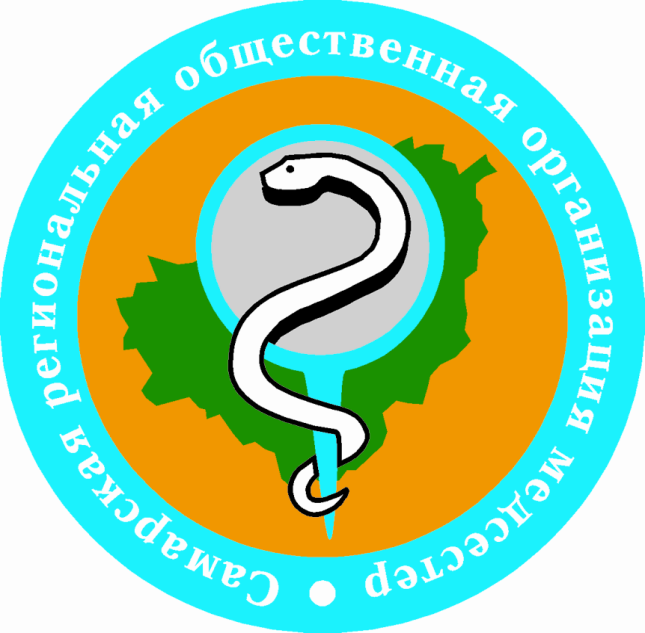 САМАРА  2013 годУважаемые коллеги!Вот и закончился ещё один год и мы подводим итоги. Восемнадцать лет нашей работы показали, что мы создали сильную, финансово независимую организацию, способную решать многие задачи Мы достаточно сделали за эти годы: заняли ведущее место среди региональных ассоциаций Российской Федерации, положили начало многим переменам в сестринском деле, внедрили	 многие инновации в профессиональную деятельность и др. Но также нужно отметить, что	 предстоит многое сделать, чтобы возродить традиции милосердия, чтобы работа сестринского	 персонала удовлетворяла потребности пациентов. Мы должны прилагать усилия, чтобы наша	 организация продолжала оставаться успешной, способной решать многие поставленные задачи.          Правление Самарской региональной общественной организации медицинских сестер (СРООМС)  выражает Вам слова искренней благодарности за преданность своей профессии, активную жизненную позицию. Наш успех это личный вклад каждого из вас.                  	От имени правления президент СРООМС,	   депутат V созыва Самарской Губернской		                 			Думы Косарева Н.Н.	.			   					Нормативно правовое обеспечение деятельности Самарской региональной общественной организации медицинских сестер (далее СРООМС)Документы, регламентирующие деятельность СРООМС:Устав, зарегистрированный в отделе юстиции Администрации Самарской области 29 августа 1995 года № 735;Дополнение к Уставу, зарегистрировано Главным управлением Министерства юстиции РФ по Самарской области от 24.04.2004.г. № 735;Новая редакция Устава, зарегистрированный Управлением Министерства юстиции РФ по Самарской области, учетный номер 6312010161 от 03 мая 2012 года;Положение СРООМС о символике;Положение о порядке созыва и проведении конференции;Положение о Правлении; Положение о президенте; Положение о вице-президенте;Положение о контрольно-ревизионной комиссии;Положение о Почетной грамоте; Положение о Почетном члене СРООМС; Положение о Координационном совете;Положение о Профессиональном комитете;Положение о Комитете  по этике; Положение о ключевых членах;Положение об единовременных материальных выплатах; Положение о награждении Почетной грамотой СРООМС;Положение о территориальном отделении.Основные цели и задачи СРООМСЦели:Повышение престижа профессии;Защита прав и законности интересов сестринского персонала, с различным уровнем образования;Информационный поиск передовых идей, новых технологий, научных достижений и внедрение их в сестринскую практику;Решение вопросов, связанных с профессиональной деятельностью сестринского персонала;Содействие повышению качества медико-профилактической помощи, оказываемой сестринским персоналом;Представление проблем сестринского персонала руководителям здравоохранения всех уровней, общественности, правительственным органам.Задачи:Объединение сестринского персонала;Возрождение традиций отечественного милосердия, гуманизма, этики;Содействие созданию системы непрерывного профессионального образования;Поддержание научных исследований в области сестринского дела, разработки и внедрения профессиональных стандартов в практику.ОРГАНИЗАЦИОННОЕ СТРОЕНИЕ САМАРСКОЙ РЕГИОНАЛЬНОЙ ОБЩЕСТВЕННОЙ ОРГАНИЗАЦИИ
МЕДИЦИНСКИХ СЕСТЕРСтруктура взаимодействия СРООМСНа 01.01.2014 г. в СРООМС состоит 10 730  человек  (из них 531 в декретном отпуске).Самарская региональная общественная организация медицинских сестер (далее СРООМС) располагается по адресу:443090, Самарская область, г. Самара, ул. Советской Армии, дом 151, офис № 20Деятельность организации ведется только на собственные средства, формируемые за счет вступительных и членских взносов.От международных организаций, иностранных граждан, лиц без гражданства денежные средства, иное имущество в организацию не поступает.Президентом СРООМС, имеющим право действовать от имени организации без доверенности (согласно Уставу) является Косарева Нина Николаевна, проживающая по адресу: 443096 г. Самара, ул. Клиническая д. 28, кв.34т.д. (846) 336-90-52р. т/ф (846) 203-00-78с.  8 927 225 33 51, 8 960 81104 59Email: SROOMS@MAIL.RU               SROOMS2@MAIL.RUВице-президент СРООМС – Пятикоп  Вероника Михайловна:  443031 г.Самара, ул. Солнечная, 50т.р. 8(846) 994-80-15с. 8 927 601 36 76Email: ts-glavms@yandex.ruРуководитель Новокуйбышевского отделения СРООМС – Губкина Елена Геннадьевна:  446002 г. Новокуйбышевск,  ул. Островского, 32 р. т\ф (846) 35-220-04Руководитель Сызранского отделения СРООМС – Петровский - Селунский Владимир Геннадьевич: 446001 г.Сызрань, ул. Советская 93т. (8464) 98-50-03р. т/ф (8464) 33-42-093Руководитель Тольяттинского отделения СРООМС – Боровик Наталья Владимировна: 445032  г. Тольятти, ул. Свердлова 82т. (848 - 2) 37-49-20т. (848 - 2) 37-40-40Состав правления Состав ревизионной комиссииДеятельность СРООМС строилась на основании плана работы, утвержденного решением правления:  Протокол № 1 от 30 января 2013года.I. Организационные мероприятия В 2013году проведено 5 заседаний правления, одно из них расширенное, обсуждаемые вопросы:Отчеты президента СРООМС, руководителей территориальных    отделений за 2013 год, отчет председателя ревизионной комиссии.Исполнение сметы расходов за 2013год.Утверждение сметы расходов на 2014 год.Утверждение плана работы СРООМС на 2014 год.Внесение изменений в штатное расписание.Участие в мероприятиях РАМС.Подготовка к торжественной конференции, посвященной Международному Дню медицинской сестры.Отчет о работе КРК за 9 месяцев 2013 года.					О передаче в аренду части офиса Самарской Губернской Думе для работы общественной приемной депутата V созыва Косаревой Н.Н. в 2014 годуПодведение итогов конкурсов:         -  «Здоровый образ жизни» - региональный этап конкурса РАМС;        -  «Качество жизни» - региональный этап конкурса РАМС;        -  Конкурс грантов, направленный на развитие исследовательской			  деятельности сестринского персонала фтизиатрической службы;        -  региональный этап конкурса профессионального мастерства				  «Лучший  средний медицинский работник 2013 года»;		                     - «Я помогаю остановить туберкулёз»;        - «Лучший учебно-методический кабинет ЛПУ»				Подписание соглашения о совместной работе:          -  с  Министерством здравоохранения Самарской области;ФРФ         -   с ГБОУ ДПО «Самарский областной центр повышения квалификации»II. Повышение квалификации, обмен опытомВ рамках соглашения с Институтом сестринского образования ГОУ ВПО  СамГМУ  МЗ РФ проведено 4 конференции  «Школа по управлению и организации сестринского дела»:  05 марта 2013года Уроки лидерства «Звездная болезнь           руководителя: симптомы, решения, профилактика»; 12 апреля 2013 года Уроки лидерства «Развитие личного потенциала		 руководителя: проблемы, решения, результаты». Правила написания статьи; 28 октября 2013 года Уроки лидерства « Развитие навыков руководителя:	 оценка, анализ, совершенствование» (I часть) 17 декабря 2013 года Уроки лидерства « Развитие навыков руководителя:	 оценка, анализ, совершенствование» (II часть)      В ходе этих конференций в рубрике «Практический опыт» был	 заслушан доклад: «Организация работы заместителя главного врача по работе с		 сестринским персоналом ГБУЗ «Самарская психиатрическая больница»     Синицына Е.М. – заместитель главного врача по работе с сестринским персоналом ГБУЗ «Самарская психиатрическая больница»       В конференциях «Школа по управлению и организации сестринского дела» участвовало 1132 человек.15 февраля 2013 года  для операционных медицинских сестер учреждений здравоохранения Самарской области в ГБУЗ «Самарский областной клинический онкологический диспансер» проводилась конференция  на тему «Роль медицинских сестер в оперативном процессе»130 участников;28 марта 2013 года для медицинских сестер функциональной диагностики        была организована конференция на тему «Современные технологии и вопросы     стандартизации в функциональной диагностике».     В работе конференции приняли участие 80 человек;29 марта 2013 года состоялся обучающий семинар для ключевых членов и главных медицинских сестер. В работе семинара приняли участие 159 человек;15 мая 2013 года проведена торжественная конференция, посвященная Международному Дню медицинской сестры под девизом «Преодоление разрыва. Достижение целей развития тысячелетия».     В работе конференции приняли участие 370 делегатов					17 мая 2013 года для медицинских сестер эндоскопических кабинетов учреждений здравоохранения  проводилась конференция на тему «Проблемы и пути их решения  в работе медицинских сестер эндоскопических кабинетов», в которой приняли участие 52 человек;28 мая 2013 года состоялся областной День акушерки на тему:    «Сегодня мир нуждается в акушерках сильнее, чем когда-либо ранее».     В работе приняли участие 98 человек;03 октября 2013года для медицинских сестер по физиотерапии  учреждений здравоохранения Самарской области  проводилась конференция «Медицинская сестра физиотерапии, её роль в современном развитии восстановительного лечения».    Участие приняли 63 человек;08 октября 2013 года для специалистов сестринского дела городского округа Тольятти проведена  конференция на тему «Этика в сестринском деле».    Участие приняли 127 человек;31 октября 2013 года для руководителей сестринского персонала, эпидемиологов учреждений здравоохранения Самарской области  проводилась II Международная научно-практическая конференция «Профилактика внутрибольничной инфекции в лечебно-профилактических учреждениях».    Участие приняли 259 человек;26 ноября 2013 года для специалистов сестринского дела Самарской области  в городе Тольятти был проведена конференция на тему «Объединим усилия в сохранении города от пьяного разрушения», на конференции присутствовало 239 человек;29 ноября 2013 года в г. Тольятти, ГБУЗ СО «Тольяттинская городская клиническая больница №1» для специалистов сестринского дела лечебно-профилактических учреждений здравоохранения, преподавателей медицинских колледжей и училищ Самарской области проводилась конференция «Качество медицинской помощи. Роль медицинских сестер».     В работе конференции приняло участие 178 человек;20 декабря 2013года для специалистов сестринского дела самарской области проведена конференция в городе Тольятти «Современные аспекты сестринского дела в анестезиологии и реаниматологии». Участвовало 73 человека.В связи с профессиональным праздником Международным днем медицинской сестры за долголетний труд и значительный вклад в развитие сестринского дела в Самарской области были представлены к награждению:Почетной грамотой Министерства здравоохранения Российской Федерации (исходящий № 19 от 20.02.2013 г.):Почетной грамотой Министерства здравоохранения Российской Федерации(по ходатайству Российской ассоциации медицинских сестер,согласно квоте для СРООМС):Почетной грамотой Министерства здравоохранения Самарской области (исходящий № 21 от 11.03.2013 г.):(исходящий № 29 от 11.06.2013 г.):Почетной грамотой Министерства социально-демографической и семейной политики Самарской области(исходящий № 26 от 10.04.2013 г.):Нагрудным знаком  «За верность профессии»( приказ СРООМС № 47 от 13.05.2013 года):По ходатайству Правления Самарской региональной общественной организации медицинских сестер за долголетний труд, значительный вклад в развитие сестринского дела в Самарской области  и по итогам 2012 года были награждены Почетной грамотой Министерства здравоохранения Самарской области( исходящий № 12 от 20.01.2013 г.):Данные по конкурсам 2013 года         По результатам регионального этапа Всероссийского конкурса профессиональных достижений и проектов «Здоровый образ жизни» и «Качество жизни»  участники регионального этапа, лучшие работы которых направлены в Российскую ассоциацию медицинских сестер для участия во Всероссийском конкурсе, награждены Почетными грамотами и денежными премиями:Проект  «Здоровый образ жизни»                 в номинации: «Лучший городской проект»:Коневская Татьяна Владимировна – старшая медицинская сестра отделения          профилактики ГБУЗ «Самарский областной клинический онкологический диспансер»	5 747 (Пять тысяч семьсот сорок семь)  рублейПолулях Юлия Борисовна – медицинская сестра отделения медицинской  профилактики ГБУЗ СО «Самарская городская поликлиника № 6Промышленного района»                   5747 (Пять тысяч семьсот сорок семь) рублей	 Проект  «Качество жизни»                 в номинации «Качество жизни пациентов с сердечнососудистыми                                          заболеваниями»:    Иноземцева Светлана Владимировна - старшая медицинская сестра			           диспансерного отделения ГБУЗ «Самарский областной клинический			       кардиологический диспансер»			     5747 (Пять тысяч семьсот сорок семь) рублейв номинации «Качество жизни пациентов с онкологическими					       заболеваниями»:		     Боровик Наталья Владимировна – старшая медицинская сестра      учебно- методического кабинета по работе с сестринским персоналом     ГБУЗ СО «Тольяттинская городская клиническая поликлиника № 3»     5747 (Пять тысяч семьсот сорок семь) рублейОстальные участники регионального этапа Всероссийского конкурса	 профессиональных достижений и проектов «Здоровый образ жизни» и «Качество жизни»   награждены Благодарственными  письмами:      проект «Здоровый образ жизни»проект «Качество жизни»        По результатам профессионального конкурса плакатов «Я помогаю остановить туберкулёз» и в соответствии с протоколом заседания конкурсной комиссии от 26 марта 2013 года Почетными грамотами СРООМС и денежными премиями награждены следующие участники, занявшие призовые места:1 место – Степанова Ольга Вячеславовна – медицинская сестра участковая противотуберкулёзного педиатрического отделения    ГБУЗ «Самарский областной клинический  противотуберкулёзный диспансер имени Н.В. Постникова»5747 (Пять тысяч семьсот сорок семь) рублей2 место – ВанаеваАлёна Михайловна – лаборант диспансерного отделения  ГБУЗ СО «Сызранский противотуберкулёзный диспансер»4598 (Четыре тысячи пятьсот девяносто восемь) рублей2 место – Склярова Любовь Ивановна – старшая медицинская сестра диспансерного отделения Центрального и Комсомольского районов  ГБУЗ СО «Тольяттинский противотуберкулёзный диспансер»4598 (Четыре тысячи пятьсот девяносто восемь) рублей3 место – Ляпина Ирина Алексеевна –главная медицинская сестра и Филимонова Альмира Гарибшаховна – старшая медицинская сестра детского отделения ГБУЗ СО  «Тольяттинский противотуберкулёзный диспансер»3448 (Три тысячи четыреста сорок восемь) рублейПризовое место «За оригинальность оформления» - Страшникова Людмила Александровна – медицинская сестра процедурной психиатрического туберкулёзного отделения  ГБУЗ «Самарская психиатрическая больница»3448 (Три тысячи четыреста сорок восемь) рублейЗа участие в профессиональном конкурсе плакатов«Я помогаю остановить туберкулёз» Благодарственным письмом СРООМС награждены:         По результатам профессионального конкурса «Лучший учебно-методический кабинет ЛПУ» и, в соответствии с протоколом заседания конкурсной комиссии от 15 апреля 2013 года,  выделены денежные средства лечебным учреждениям - победителям на развитие учебно-методических кабинетов:1 место –  ГБУЗ «Самарская областная клиническая больница                     имени М.И. Калинина»60 000 (Шестьдесят тысяч) рублей1 место –  ГБУЗ «Самарский областной клинический                     Кардиологический диспансер»	60 000(Шестьдесят тысяч) рублей2 место –   ГБУЗ СО «Тольяттинская городская клиническая                    поликлиника № 3»                  50 000 (Пятьдесят тысяч) рублей Остальным ЛПУ -  участникам конкурса  выделены денежные средства по 20 000 (Двадцать тысяч) рублей:                     - ГБУЗ СО «Красноярская центральная районная                        больница»;                     - ГБУЗ «Самарская психиатрическая больница»;                     - ГБУЗ «Самарский областной клинический госпиталь для                        ветеранов войн»;                     - ГОУ ВПО «Самарский государственный медицинский                        университет» Министерства здравоохранения                        Российской Федерации     Награждены Благодарственным письмом СРООМС непосредственные исполнители работ профессионального конкурса «Лучший учебно-методический кабинет ЛПУ»:За организацию и проведение профессиональных конкурсов, большой вклад в совершенствование сестринского дела и развитие общественного профессионального движения  в Самарском регионе  и в честь празднования Международного дня медицинской сестры Благодарственным письмом награждены следующие руководители сестринского персонала:Беляева Зинаида Сергеевна  –  главная медицинская сестра     ГБУЗ СО «Сызранская городская центральная больница»Веселова Оксана Юрьевна  –  главная медицинская сестра ГБУЗ СО «Самарская детская стоматологическая поликлиника № 4Промышленного района»Егорова  Наталья Геннадьевна  –  главная медицинская сестра ГБУЗ СО «Самарская городская поликлиника № 6 Промышленного района» Жукова Валерия Александровна -  заместитель главного      врача  по работе с сестринским персоналом        ГБУЗ  «Самарский областной клинический госпиталь дляветеранов войн»Карева Татьяна Ивановна  – заместитель главного врача  по работе с сестринским персоналом        ГБУЗ «Самарский  областной клинический  кардиологический      диспансер»Каткасова Лариса Григорьевна - заместитель главного врача     по работе с сестринским персоналом      ГБОУ ВПО «Самарский государственный медицинский университет» Министерства здравоохранения Российской ФедерацииЛитвина Антонина Михайловна – заместитель главного врача по    управлению сестринским персоналом ГБУЗ СО «Сызранская городская больница № 2» Ляпина Ирина Алексеевна – главная медицинская сестра  ГБУЗ СО «Тольяттинский противотуберкулёзный диспансер» Максимова Людмила Викторовна  – главная медицинская      сестра ГБУЗ СО «Тольяттинская городская клиническая      поликлиника № 3»  Озиранер Елена Владимировна  – главная медицинскаясестра ГБУЗ «Самарский областной клинический     противотуберкулёзный диспансер имени Н.В. Постникова»  Пятикоп Вероника Михайловна – главная медицинская  сестра  ГБУЗ «Самарский областной клинический        онкологический диспансер»12   Синицына Елена Михайловна – заместитель главного врача       по сестринскому персоналу        ГБУЗ «Самарская психиатрическая больница»13   Смолькова Елена Ивановна– заместитель главного врача       по работе с сестринским персоналом        ГБУЗ «Самарская областная клиническая больница       имени М.И. Калинина»14   Сяткина Елена Юрьевна – заместитель главного врача        по работе с сестринским персоналом        ГБУЗ  СО «Красноярская центральная районная больница»15.  Узюкову Галину Алексеевну  – и.о. главной медицинской       сестры ГБУЗ СО «Чапаевская центральная городская больница»16.  Шеина Светлана Николаевна – главная медицинская сестра       ГБУЗ СО «Сызранский противотуберкулёзный диспансер» По результатам регионального этапа Всероссийского конкурса профессионального мастерства «Лучший средний медицинский работник 2013 года» призовые места распредилились следующим образом:1 место в номинации «Лучшая акушерка» - Маслова Людмила Алексеевна – акушерка   женской консультации   ГБУЗ СО «Самарская городская поликлиника № 1 Промышленного района»; 1 место в номинации «Лучший фельдшер» - Поздышева Людмила Александровна – фельдшер здравпункта Локомотивного депо на ст. Самара НУЗ «Дорожная клиническая больница на ст. Самара ОАО «РЖД»;1 место в номинации «Лучший лаборант»Ляпин Михаил Сергеевич – рентгенолаборант  ГБУЗ «Самарская областная клиническая больница № 2»;1 место в номинации «Лучшая старшая медицинская сестра»  Радулова Наталья Александровна – старшая медицинская сестра общебольничного медицинского персонала ГБУЗ «Самарской областной   клинический онкологический диспансер»;  2 место в номинации «Лучшая старшая медицинская сестра»	Блинкова Ирина Александровна – старшая медицинская сестра отделения детской реанимации и интенсивной терапии ГБУЗ «Самарский областной клинический кардиологический диспансер»;2 место в номинации «Лучшая старшая медицинская сестра»Блинова Ольга Касеновна – старшая медицинская сестра химиотерапевтическогоотделения № 2 ГБУЗ «Самарский областной клинический онкологический диспансер»;3 место в номинации «Лучшая старшая медицинская сестра»Киреева Татьяна Николаевна – старшая медицинская сестра терапевтического отделения поликлиники ГБУЗ «Самарская областная клиническая больница № 2»;3 место в номинации «Лучшая старшая медицинская сестра»Дербасова Лариса Павловна – старшая медицинская сестра дошкольно-школьного отделения ГБУЗ СО «Тольяттинская городская поликлиника № 2»;1 место в номинации «Лучшая медицинская сестра участковая»Денисова Светлана Владимировна – медицинская сестра врача общей практики ГБУЗ СО  «Самарская городская поликлиника № 6 Промышленного района»;2 место в номинации «Лучшая медицинская сестра участковая» Брагина Лидия Ивановна – медицинская сестра врача общей практики    ГБУЗ СО «Красноармейская центральная районная больница»;1 место в номинации «Лучшая медицинская сестра» Донец Тагую Борисовна  – медицинская сестра перевязочной колопроктологического отделения ГБУЗ СО «Тольяттинская городская клиническая больница № 1»;2 место в номинации «Лучшая медицинская сестра»Саяпина Наталья Александровна – медицинская сестра отделения опухолей головы и шеи ГБУЗ «Самарский областной клинический онкологический диспансер»;3 место в номинации «Лучшая медицинская сестра»Ерёмина Елена Владимировна – медицинская сестра процедурной кардиологического отделения № 6  ГБУЗ «Самарский областной клинический кардиологический диспансер»; 3 место в номинации «Лучшая медицинская сестра»Забалканская Надежда Валерьевна – медицинская сестра палатная кардиологического отделения № 5  ГБУЗ «Самарский областной клинический кардиологический диспансер»;Призовое место «За творческий подход к работе»    - Качалова Ольга Николаевна – старшая медицинская сестра дневного стационара поликлиники № 3 на станции Кинель НУЗ «Дорожная клиническая больница на ст. Самара ОАО «РЖД»;   - Ясницкая Лариса Николаевна – медицинскуая сестра палаты реанимации и интенсивной терапии отделения острых отравлений ГБУЗ СО «Тольяттинская городская клиническая больница № 1»;    - Астафьев Александр Федорович – медицинский брат палатного психиатрического отделения № 20 ГУЗ «Самарская психиатрическая больница»;     - Насакина Татьяна  Геннадьевна – медицинская сестра травматологического отделения ГБУЗ СО «Сызранская центральная городская больница»Победители награждены Почетными грамотами и денежными премиями.За подготовку победителя в региональном этапе Всероссийского конкурса профессионального мастерства «Лучший средний медицинский работник2013года» объявлена благодарность следующим руководителям сестринского персонала:    Айзятовой Елене Викторовне – главной медицинской сестре ГБУЗ СО «Тольяттинская городская клиническая больница № 1»	Беляевой Зинаиде Сергеевне  –  главной медицинской сестре			           ГБУЗ СО «Сызранская городская центральная больница»Бербасовой Светлане Борисовне – главной медицинской сестре ГБУЗ СО «Самарская городская поликлиника № 1»Деминой Эльмире Анвяровне – заместителю главного врачапо работе с сестринским персоналомГБУЗ «Самарская областная клиническая больница № 2»Егоровой Наталье Геннадьевне –  главной  медицинской сестреГБУЗ СО «Самарская городская поликлиника № 6 Промышленного района»Каревой Татьяне Ивановне  – заместителю главного врача по работе с сестринским персоналом  ГБУЗ «Самарский  областной клинический  кардиологическийдиспансер»Коноваловой Екатерине Николаевне – главной медицинской сестре ГБУЗ СО «Красноармейская центральная районная больница»Никоновой Нине Георгиевне – главной медицинской сестреНУЗ «Дорожная клиническая больница ст. Самара ОАО «РЖД»Пятикоп Веронике Михайловне – главной медицинской сестре       ГБУЗ «Самарский областной клинический онкологический диспансер»Синицыной Елене Михайловне – заместителю главного врачапо сестринскому персоналу ГБУЗ «Самарская психиатрическая больница»Холкиной Елене Анатольевне – главной медицинской сестре     ГБУЗ СО «Тольяттинская городская поликлиника № 2»  За организацию и проведение региональных конференций  в 2013 годунаграждены денежной премией:1. Айзятова Елена Викторовна – главная медицинская сестра    ГБУЗ СО  «Тольяттинская городская клиническая больница № 1»    5 747 (Пять тысяч семьсот сорок семь) рублей2. Боровик Наталья Владимировна – старшая медицинская 		                                                                                                                                                                              сестра лечебно-методического кабинета      ГБУЗ СО «Тольяттинская   городская   клиническая поликлиника № 3»    5 747 (Пять тысяч семьсот сорок семь) рублей3. Карасева Лариса Аркадьевна – заместитель директора института сестринского образования ГБОУ ВПО «Самарский государственный медицинский университет» Министерства здравоохранения РФ    5 747 (Пять тысяч семьсот сорок семь) рублей4. Кашкарёва Светлана Михайловна – главня акушерка акушерского корпуса    ГБУЗ «Самарская областная клиническая больница имени М.И. Калинина»5 747 (Пять тысяч семьсот сорок семь) рублей5. Пензина Оксана Петровна– заместитель главного врача по сестринскому персоналу  ООО «МедГард»5 747 (Пять тысяч семьсот сорок семь) рублей6. Пятикоп Вероника Михайловна – главная медицинская сестра    ГБУЗ «Самарский областной клинический онкологический диспансер"5 747 (Пять тысяч семьсот сорок семь) рублей7. Шепель Лидия Ивановна – главная  медицинская  сестра    ГБУЗ СО «Тольяттинский наркологический диспансер»5 747 (Пять тысяч семьсот сорок семь) рублей        Почетной грамотой СРООМС награждена победитель конкурса грантов в поддержку исследований в области фтизиатрии в рамках Международного проекта Российской ассоциации медицинских сестер Горлова Наталья Александровна -  главная медицинская сестра ГБУЗ «Самарский областной клинический противотуберкулёзный диспансер имени Н.В. Постникова»                                    Совершенствование сестринской практики       С 2009 года в Самарской области работает проект «Внедрение системы непрерывного профессионального образования». В работе Координационного Совета МЗ Самарской области принимает участие президент СРООМС – Косарева Н.Н. Издательская деятельностьВыпущены брошюры:-  «Отчет о работе Самарской региональной общественной    организации медицинских сестер за 2012 год» (тираж 1000 экз.);-  «Как стать лучшим…» 3 выпуск ( тираж 200 экз.)Сборник статей:        -    II Международная научно-практическая конференция	              «Профилактика внутрибольничной инфекции в              лечебно-профилактических учреждениях» (тираж 300 экз.)		 Опубликованы статьи в периодических изданиях:Журнал «Вестник Ассоциации медицинских сестер России»:№ 1 2013г. «Всемирный день борьбы против рака»Коневская Т.В. – старшая медицинская сестра отделения           профилактики  ГБУЗ СОКОД;№ 3 2013г. «По ту сторону реальности. Сестринская  помощь при аутизме	            у детей»Голованова С.И. – старшая медицинская сестра детского           психиатрического отделени ГБУЗ «Самарская психиатрическая больница»Журнал «Главная медицинская сестра»№1 «Проблемы информированности медицинской сестры в вопросах    нормативной правовой базы в области реабилитации граждан пожилого возраста и инвалидов» Новикова С.В. – главная медицинская сестра ФГБУЗ МРЦ «Сергиевские     минеральные воды» ФМБА России,Терешина Л.Ю.  – старшая медицинская сестра ФГБУЗ МРЦ «Сергиевские минеральные воды» ФМБА России№ 5 «»Права пациента в сестринской практике»Пономарева Л.А. – д.м.н., профессор кафедры сестринского дела ГБОУ ВПО СамГМУ МЗ РФ, директор ГБОУ СПО «Сызранский медико-гуманитарный колледж»;Бурлова Н.Г.- зам. директора по качеству образования ГБОУ СПО «Сызранский медико-гуманитарный колледж»;Гаранина Е.А.- зав. воспитательным отделом ГБОУ СПО «Сызранский медико-гуманитарный колледж»;Ветрова Е.Л. – медицинская сестра терапевтического отделения ГБУЗ СО «Сызранская городская больница № 3»№ 11 «Выявление пациентов с суицидальным риском в деятельности медицинских работников»Пономарева Л.А. – д.м.н., профессор кафедры сестринского дела ГБОУ ВПО СамГМУ МЗ РФ, директор ГБОУ СПО «Сызранский медико-гуманитарный колледж»;Панфилова О.И. – преподаватель I категории ГБОУ СПО «Сызранский медико-гуманитарный колледж»;№ 12 «Организация работы Центра здоровья ГБУЗ СО «Сызранская городская больница № 1»Пономарева Л.А. – д.м.н., профессор кафедры сестринского дела ГБОУ ВПО СамГМУ МЗ РФ, директор ГБОУ СПО «Сызранский медико-гуманитарный колледж»;Шевырталова Н.И. старшая медицинская сестра ГБУЗ СО «Сызранская городская больница № 1»Журнал «Сестринское дело»№ 4 «Особенности проведения физиотерапевтических процедур у детей»Колева Т.В. – медицинская сестра физиотерапии I категории ООО«Санаторно-оздоровительный комплекс «Здоровье» Самарской области г. НовокуйбышевскЖурнал «Старшая медицинская сестра»№ 1 Доска почета журнала «Старшая медицинская сестра» участники конкурса «Лучшее рабочее место старшей медицинской сестры» (за образцовый порядок на рабочем месте)    Таранина Е.А., Шишова Т.Н. – старшие медицинские сестра ГБУЗ «Самарская психиатрическая больница»Сборник тезисов Всероссийской конференции «Инновации в работе медицинских сестер операционного блока и ЦСО» (26-27 ноября 2013г.  Санкт-Петербург)- «Особенности профилактики внутрибольничной инфекции на территории операционного блока Самарского областного клинического онкологического диспансере»Афанасьева О.Б. –старшая медицинская сестра операционного блока ГБУЗ СОКОД, рукодитель секции операционных медицинских сестер СРООМС;- «Современные методы лечения хирургических ран в амбулаторно-поликлинических условиях»Шестопалова Н.В. –медицинская сестра хирургического отделения поликлиники № 1 ГБУЗ СО «Жигулёвская ЦГБ»;- «Организация работы медицинской сестры в современном централизованном стерилизационном отделении»Бынкова С.В. – старшая медицинская сестра ЦСО ГБУЗ «Самарский областной клинический онкологический диспансер»Информационная деятельность       За счет средств СРООМС закуплено 1750 экземпляров «Вестник ассоциации» и 500 экземпляров получено за сче средств РАМС.       Распространено 3305 экземпляров журнала «Сестринское дело», и 720 штук приложения к журналу «В помощь практикующей медицинской сестре», «Старшая медицинская сестра» 1280 экземпляров. По накладным 2013 года закуплено за счет средств СРООМС.Организационное развитие СРООМС                С 01.01.2009 года СРООМС работает по упрощенной системе налогообложения.Для организации работы используются лицензионные программы:«Бухгалтер-1С»«Кадры-1С» Сформирована накопительная система учета поступления членских взносов и задолженностей по ЛПУ.149 ЛПУ, из 169 имеют в своем составе членов СРООМС, что составляет 88,1% от государственных, муниципальных, частных учреждений здравоохранения.Соотношение членов СРООМС к численности сестринских кадров составляет 43,02% Работают специализированные секции:- секция акушерок (руководитель секции Кашкарева Светлана Михайловна - главная акушерка ГБУЗ «Самарская областная клиническая больница    им. М. И. Калинина»,     раб. телефон 8 (846) 958-24-34   - фтизиатрическая секция (руководитель Ляпина Ирина Алексеевна -  главная медицинская сестра ГБУЗ СО «Тольяттинский противотуберкулёзный диспансер»,    раб. телефон 8 (848)2 97-56-76- секция операционных медицинских сестер (руководитель секции Афанасьева Ольга Борисовна – старшая операционная медицинская сестра ГБУЗ «Самарскитй областной клинический онкологический диспансер»,  раб. телефон 8 (846) 994-44-13VII. Финансовая деятельность СРООМСРаспределение членов СРООМС по специальностям:VIII. Связь с общественностью    В отчетном году принимали участие в общественных слушаниях по бюджету на 2013 год и плановый период 2014-2015 г.г.  Кроме того принимали участие в работе  общественного совета при Самарской Губернской Думы, в работе  Координационного совета общественных организаций Самарской области, а также: -  26.04.2013г. в создании Совета общественных организаций по защите прав пациентов при МЗ Самарской области;- 29.08.2013г.  в работе коллегии МЗ Самарской области на тему: «Реализация Территориальной программы обязательного медицинского страхования за 6 месяцев 2013 года»; -27.09. 2013г. в работе коллегии МЗ Самарской области на тему: «Актуальные вопросы диспансеризации взрослого населения. Младенческая смертность в Самарской области: состояние, проблемы, актуальные задачи по снижению»;  - 29.11.2013г. в работе коллегии МЗ Самарской области на тему: «Реализация Территориальной программы обязательного          медицинского страхования за 9 месяцев 2013 года»; - 11.12.2013г. в заседании Совета по непрерывному профессиональному развитию медицинских кадров при МЗ Самарской области.IX. Участие в мероприятиях, проводимых Российской ассоциацией медицинских сестер (РАМС)В конкурсе грантов, направленных на развитие исследовательской деятельности сестринского персонала фтизиатрической службы в рамках Международного проекта Российской ассоциации медицинских сестер призовое место заняла Горлова Наталья Александровна -  главная медицинская сестра ГБУЗ «Самарский областной клинический противотуберкулёзный диспансер имени Н.В. Постникова»  25-26 февраля   и  07- 08 декабря  г.Санкт-Петербург  президент Косарева Н.Н. приняла участие в работе 2-х заседаний членов правления РАМС;27-28 февраля в г. Санкт-Петербург президент СРООМС Косарева Н.Н. приняла участие в заседании Координационного Совета РАМС;24-28 июня г. Санкт-Петербург I семинар в рамках Международного проекта РАМС-ONS (Общества онкологических медсестер) «Совершенствование сестринской помощи при проведении химиотерапии»:- Блинова О.К. – старшая медицинская сестра химиотерапевтического	 отделения ГБУЗ «Самарский областной клинический онколог7ический диспансер»,- Маслова А.А. –старшая медицинская сестра химиотерапевтического отделения № 2 (дневного пребывания) ГБУЗ СО «Тольяттинская городская клиническая больница № 5»;                             	                		15-18 февраля г.Москва  III Форум детских медицинских сестер:    -  Бельчикова Л.А. –старшая медицинская сестра отделения реанимации и   интенсивной терапии для недоношенных и новорожденных детей        ГБУЗ СО «Самарская городская детская клиническая больница № 1 имени Н.Н. Ивановой»,   -  Зарубина И.А. – старшая медицинская сестра отделения новорожденных ГБУЗ «Самарская областная клиническая больница имени М.И.Калинина»,   -   Пермякова Т.Б. –старшая медицинская сестра приемного отделения	 детской службы  ГБУЗ СО «Тольяттинская городская клиническая         больница № 5»,   -  Сайгина Л.В. – старшая медицинская сестра педиатрического отделения ГБУЗ СО «Сызранская городская больница № 2»;25 февраля – 01 марта  г. Санк-Петербург I мероприятие третьей фазы международного проекта РАМС, МСМ и компании Элли Лилли для медицинских сестер фтизиатрической службы «Сестринские исследования для практикующих медсестер фтизиатрической службы»:    - Ляпина И.А. – главная медицинская сестра ГБУЗ СО «Тольяттинский противотуберкулёзный диспансер»,    - Горлова Н.А. – главная медицинская сестра ГБУЗ «Самарский областной клинический противотуберкулёзнывй диспансер имени Н.В.Постникова»;26-27 сентября  г. Волгоград  Всероссийская научно-практическая конференция «Новые технологии в деятельности специалистов со средним медицинским образованием»:	 - Косарева Н.Н.  – президент СРООМС;24-25 октября г. Москва XIII Научно-практической конференции операционных медицинских сестер с международным участием     « Обеспечение безопасности в операционном блоке»:24-27 ноября г. Москва секционное заседание «Сестринское дело» в рамках XIX Всероссийского съезда сердечно-сосудистых хирургов:26-27 ноября г.Санкт-Петербург  Всероссийская конференция «Инновации в работе медицинских сестер операционного блока и ЦСО»:ПЛАН РАБОТЫСамарской региональной общественной организации медицинских сестерна 2014 годЦель: Содействие развитию сестринского дела в Самарском регионеЗадачи: Развитие и совершенствование Самарского регионаПовышение профессионализма специалистов со средним и высшим сестринским образованиемЗащита социально-экономических, профессиональных правРазвитие научных исследований в сестринском делеСодействие развитию методической базы деятельности сестринского персоналаУтвержденорешением правления СРООМСпротокол № 5 от 25 декабря 2013 г.Территориальные отделения в   г.г. Тольятти, Сызрани, Новокуйбышевска работают по собственным утвержденным планам.Сотрудники офиса:               - вице-президент Пятикоп Вероника Михайловна                   тел. раб. 8 (846) 994-80-15, сот. 8 927 601 36 76                 - бухгалтер Белова Любовь Сергеевна                   тел. раб. 8 (846) 260-61-96;                - менеджер по связям с общественностью                    Конюхова Лидия Федоровна, тел. раб. 8 (846) 203-00-78;                - делопроизводитель Трунова Валентина Андреевна,                   тел. раб. 8 (846) 203-00-78 Президент СРООМС                        Косарева Н.Н         Образец		  ЗАЯВЛЕНИЕна вступлении (подтверждение членства)  (нужное подчеркнуть)в Самарскую  региональную общественную организацию медицинских сестерПрошу принять меня в члены  Самарской региональной общественной  организации   медицинских сестер, (подтвердить членство) (нужное подчеркнуть)1. Фамилия  Имя  Отчество (полностью) 	__________________________________________________________________________2. Дата рождения  _______________________   3.    Пол  ______________4.  Адрес:       Служебный  _____________________________________________________________      Домашний  ______________________________________________________________5.   Место работы _____________________________________________________________6.   Должность   _______________________________________________________________7.   Специальность (по диплому)________________________________________________8.   Категория   _______________________________________________________________9.   Сертификат по специальности _____________________________________________10.  Телефон:  служебный ________________ домашний  _________________________11.  Являюсь членом СРООМС  с _______________ годаОбязуюсь оплачивать членские взносы ежемесячно в размере 1 % от должностного  оклада по безналичному расчету (согласно договора)  или наличными средствами  в кассу СРООМС один раз в квартал (нужное подчеркнуть)		Вступительный взнос 5 % от должностного  оклада  однократно наличными средствами в кассу СРООМС    « _______ » ________________ 20      г.     Подпись _______________Отметка  о регистрации  ____________________________________________________________________________________________________________________________________________                                                                                   « _______ » ________________ 20   г.№ п\пФамилия, Имя, ОтчествоМесто работыДолжность1Айзятова Елена Викторовна445047  г.Тольяттиул. Октябрьская 68т.8 (8482) 72-76-35р. т\ф 8(8482)22-24-63Главная медицинская сестра ГБУЗ СО «Тольяттинская городская клиническая больница № 1»2Белоножкина Ольга Александровна443085 г.Самараул. Южное шоссе 18т.8(846) 266-05-45т.8(846) 266-05-39с 8 927 6091027 Главная медицинская сестра ГБУЗ «Самарский областной наркологический диспансер»3Боровик Наталья Владимировна445032  г.Тольятти, ул. Свердлова 82 т. 8(8482) 37-49-20 т.8 (8482) 37-40-40Старшая медсестра учебно-методического кабинета по работе с сестринским персоналом ГБУЗ СО «Тольяттинская городская клиническая поликлиника № 3»4Губкина Елена Геннадьевна446002  г. Новокуйбышевск,  ул. Островского, 32  р. т\ф 8(837) 35-220-04Главная медицинская сестра ГБУЗ СО «Новокуйбышевская ЦГБ»5Карасева Лариса Аркадьевна443099  г.Самара, ул. Чапаевская 89р.т. 8(846) 332-54-06Профессор кафедры сестринского дела ГОУ ВПО «СамГМУ МЗ РФ»6Кашкарёва Светлана Михайловна443095  г.СамараУл. Ташкентская 159СОКБ им. Калинина, акушерский корпуср.т. 8(846) 958-24-00 секретарьГлавная акушерка общебольничного персонала акушерского корпуса ГБУЗ СОКБ им. М.И. Калинина7Косарева  Нина Николаевна 443090  г.Самара, ул Советской Армии, 151, офис №208 (846) 203-00-78р. т\ф 8 (846) 203-00-78с. 8 927 225-33-51, 225-33-51E-mail: SROOMS@mail.ruДепутат V созыва Самарской Губернской Думы, президент СРООМС8Моисеев Виктор Николаевич446570 Самарская областьс.Исаклы, ул. Ленинская 119т.8(846) 54-223-02,р. т./ф 8(846) 54-210-50E-mail: isaktmo@samtel.ruГлавный фельдшерЗАО «Региональный медицинский центр»9Нестерова Светлана Евгеньевна443020 г.Самараул. Ленинская 73р.т. 8(846)332-93-58E-mail:NesterovaSE@samregion.ruВедущий специалист управления организации медпомощи взрослому населению департамента организации медпомощи населению МЗ Самарской области11Петровский-Селунский Владимир Геннадьевич446001  г.Сызрань ул. Советская 93т. 8(8464) 98-50-03 р. т/ф (8464) 33-42093Зам. главного врача по работе с сестринским персоналом ГБУЗ СО «Сызранская ССМП»12Пудовинникова Лариса Юлдашевна443011 г.Самара, ул. Фадеева 56 Ар.т. 8(846) 951-97-35E-mail:polikl@samtel.ruГлавная медицинская сестра  ГБУЗ СО «Самарская городская клиническая поликлиника № 15 Промышленного района»13Пятикоп Вероника Михайловна443031 г.Самараул. Солнечная, 50т.р.8(846) 994-80-15 с. 8 927 601 36 76E-mail:  ts-glavms@yandex.ruГлавная медицинская сестра ГБУЗ «Самарский областной клинический онкологический диспансер»14Саванина Татьяна Борисовна 443096  г.Самараул. Больничная 2 р.т. 8(846)263-89-95,р. т/ф 8(846)263-32-43E-mail:tsavanina@yandex.ruГлавная медицинская сестра ГБУЗ СО «Самарская ССМП»15Шакирзянова Надежда Константиновна446541 с.Сергиевск ул.Ленина 948(846) 55-2-14-37, 2-10-39р.т/ф (846) 55-2-17-97E-mail:sergtmo@samtel.ruЗаместитель главного врача по работе со средним и младшим персоналомГБУЗ СО  «Сергиевская ЦРБ»№ п\пФамилия, Имя, ОтчествоМесто работыДолжность1Дмитренко Зоя Ивановна443096 г.Самараул. Клиническая, 39р.т. 8 (846) 3366676Главная медицинская сестра ГБУЗ «Самарская областная клиническая стоматологическая поликлиника»2Малинина Наталья Ивановна 445350 г. Жигулевскул. Первомайская, 10 р. 2-22-60с. 8 927 8941524Главная  медицинская сестра ГБУЗ СО  «Жигулевская центральная городская больница»3Васина Людмила Юрьевна443079 г.СамараПр. Карла Маркса, 165-а р. 338-49-71с.8 917 9517154Главная медицинская сестраГБУЗ СО «Самарская городская детская клиническая больница  № 1имени Н.Н.Ивановой»          №п/пФИОДолжностьМесто работы1Аникина Галина АлександровнаСтаршая медицинская сестра акушерско-терапевтического педиатрического комплекса № 3»ГБУЗ  СО  «Тольяттинская городская     поликлиника 2»2Белоножкина Ольга АлександровнаГлавная медицинская сестра ГБУЗ  «Самарский областной наркологический диспансер»3Демина Эльмира АнвяровнаЗаместитель главного врача по работе  с сестринским персоналомГБУЗ  «Самарская областная клиническая больница № 2»4Заплаткина Вера НиколаевнаМедицинская сестра - анестезистГБУЗ  «Самарский областной клинический онкологический диспансер»5Калугина Нина НиколаевнаСтаршая медицинская сестра хирургического отделенияГБУЗ  СО  «Жигулевская центральная городская больница»6Караулова Лариса АнатольевнаСтаршая медицинская сестраГБУЗ  СО  «Самарская городская клиническая больница № 3»7Конюхова Лидия ФедоровнаДелопроизводитель Самарская региональная общественная организация медицинских сестер8Коршикова Нина СтепановнаСтаршая медицинская сестраГБУЗ  СО  «Самарская городская клиническая поликлиника № 15»9Мишакова Вера АлексеевнаСтаршая медицинская сестра детской поликлиники № 4ГБУЗ  СО   «Сызранская городская больница № 2»10Моисеев Виктор НиколаевичСтарший фельдшер ГБУЗ  «Исаклинская центральная районная больница»11Мосолова Анна ИвановнаСтаршая акушерка  акушерского обсервационного отделенияГБУЗ «Самарская областная клиническая больница им. М.И. Калинина»12Никонова Нина ГеоргиевнаГлавная медицинская сестраДорожная клиническая больница на станции Самара открытого акционерного общества «Российские железные дороги»13Паневина Татьяна НиколаевнаФельдшер скорой медицинской  помощиГБУЗ СО «Борская центральная районная больница»14Прасолова Галина ВалентиновнаСтаршая медицинская сестра  анестезистГБУЗ  СО  «Сергиевская центральная районная больница»15Родионова Любовь ПавловнаМедицинская сестра палатная гинекологического отделенияГБУЗ  СО «Сызранская центральная городская больница»16Саванина Татьяна БорисовнаГлавная медицинская сестраГБУЗ  СО  «Самарская станция скорой медицинской помощи»17Сафина  Гальдувиган ХайруновнаПалатная медицинская сестраГБУЗ  «Самарская психиатрическая больница»18Ставропольцева Тамара ГеннадьевнаСтарший фельдшерГосударственное бюджетное  учреждение здравоохранения Самарской области  «Сызранская станция скорой медицинской помощи»19Шарипова Анна ИвановнаСтаршая медицинская сестраГБУЗ «Самарский областной клинический госпиталь для ветеранов войн»20Фалина Светлана ВладимировнаСтаршая медицинская сестра отделения гнойной хирургии № 3ГБУЗ  СО  «Тольяттинская городская клиническая  больница  № 5»21Юнусова  Альфия КаримовнаСтаршая медицинская сестра отделения анестезиологии и реанимацииГБУЗ  СО  «Новокуйбышевская центральная городская больница»22Юнькова Татьяна КонстантиновнаСтаршая медицинская сестра амбулаторно-поликлинического комплекса № 3ГБУЗ  СО  «Тольяттинская городская клиническая  поликлиника № 3»№п/пФИОДолжностьМесто работы1Беляк Елена АнатольевнаМедицинская сестра ГБУЗ  «Самарский областной клинический кардиологический диспансер»2Санникова Ольга ВасильевнаМедицинская сестраГБУЗ СО «Тольяттинская городская клиническая больница № 1»п/пФИОДолжностьМесто работы1Анисимова Елена БорисовнаМедицинская сестраУФП СО  санаторий «Красная глинка»2Анисимова Лариса ВладимировнаМедицинская сестра врача общей практикиГБУЗ  СО  «Самарская городская поликлиника № 1 Промышленного района»3Байгалиева Капиза СагнтаевнаМедицинская сестра отделения хронического гемодиализаГБУЗ    « Самарская  областная клиническая больница имени М.И. Калинина»4Баландина Серафима ВячеславовнаМедицинская сестра взрослого хирургического отделенияГБУЗ  СО  «Тольяттинская стоматологическая поликлиника № 1»5Барышева Елена МихайловнаГлавная медицинская сестраГБУЗ  «Исаклинская центральная районная больница»6Бессонникова Ольга ИвановнаГлавная медицинская сестраГБУЗ СО «Самарская медико-санитарная часть № 14»7Брыкина Светлана АнатольевнаМедицинский статистикГБУЗ  СО  «Самарская городская клиническая поликлиника № 15 Промышленного района»8Букреева Светлана ОлеговнаМедицинская сестраГБУЗ СО  «Самарская детская стоматологическая поликлиника № 4 Промышленного района»9Бурова  Анна МаксимовнаСтаршая медицинская сестраГБУЗ  СО  «Новокуйбышевская центральная городская больница»10Васякина Татьяна ДмитриевнаЗаместитель главного врача по работе с сестринским персоналомОАО «Волгоцеммаш»  Медико-санитарная часть № 311Гаврилина Людмила АнатольевнаМедицинская сестра отделения комплексной стоматологической помощи №3НУЗ  «Дорожная стоматологическая поликлиника ОАО  «РЖД» 12Гарабаева Наталья АлександровнаМедицинская сестраГБУЗ  СО «Самарская городская стоматологическая поликлиника  № 1»13Горева  Ольга НиколаевнаУчастковая медицинская сестраГБУЗ СО  «Хворостянская центральная районная больница»14Гимадиева Муслима ХатыповнаМедицинская сестра участковая фтизиатрического кабинетаГБУЗ  СО  «Шенталинская центральная районная больница»15Давыдкина Ольга ВладимировнаСтаршая медицинская сестраГБУЗ   СО  «Новокуйбышевский психоневрологический диспансер»16Дашук Светлана АнатольевнаГлавная медицинская сестраГБУЗ СО «Тольяттинская стоматологическая поликлиника № 3»17Демьянова Лидия ИвановнаФельдшер ГБУЗ  СО «Ставропольская центральная районная больница»18Дербасова Лариса ПавловнаСтаршая медицинская сестра дошкольно-школьного отделения организации медицинской помощи детям и подросткамГБУЗ СО  «Тольяттинская городская поликлиника № 2»19Диканева Ирина ВладимировнаСтаршая медицинская сестра поликлинического отделения № 2ГБУЗ  СО  «Самарская городская больница № 6»20Егорова Марина ПетровнаМедицинская сестра амбулаторно-поликлинического  отделения дерматовенерологичес-кого профиляГБУЗ  СО  «Сызранский кожно-венерологический диспансер»21Еремина Елена ВладимировнаМедицинская сестра кардиологического отделения № 5ГБУЗ «Самарский областной клинический кардиологический диспансер»22Жилкина Ольга АлексеевнаМедицинский лабораторный техникГБУЗ  «Самарский областной кожно – венерологический диспансер»,  дерматовенерологическое отделение г.о. Новокуйбышевск.23Закиева Назиря НаильевнаСтаршая медицинская сестраГБУЗ «Самарская областная клиническая офтальмологическая больница имени  Т.И. Ерошевского»24Закутилина Юлия ВикторовнаСтаршая медицинская сестраГБУЗ  «Самарская областная клиническая стоматологическая поликлиника»25Исаева Марина ГеннадьевнаМедицинская сестра процедурная отделения 2-го этапа выхаживания недоношенных педиатрического корпусаГБУЗ    « Самарская  областная клиническая больница им. М.И. Калинина»26Лапова Надежда ИвановнаСтаршая операционная медицинская сестраООО  «МедГард»27Литюшкина Юлия НиколаевнаМедицинская сестра палатная туберкулёзного лёгочного отделения №2ГБУЗ «Самарский областной клинический противотуберкулезный диспансер имени Н.В. Постникова»28Лутова Татьяна МихайловнаАкушерка родового отделенияГБУЗ  СО  «Тольяттинская городская клиническая больница № 5», Межрайонный перинатальный центр29Макарова Татьяна АнатольевнаРентгенолаборантГБУЗ  СО  «Тольяттинская стоматологическая поликлиника № 3»30Маренкова Наталья ИгоревнаМедицинский лабораторный техникГБУЗ  СО  «Самарская городская поликлиника № 9  Октябрьского района»31Мельникова Людмила ВасильевнаМедицинская сестра врача общей  практикиГБУЗ  СО  «Самарская городская клиническая поликлиника № 15» Промышленного района»32Михальченко Галина ВикторовнаСтаршая медицинская сестра отделения анестезиологии-реанимацииГБУЗ СО  «Похвистневская центральная больница города и района»33Мочальникова Екатерина ИгоревнаСтаршая медицинская сестраГБОУ  ВПО  «Самарский  государственный  медицинский университет»  Министерства здравоохранения Российской Федерации.34Мулюкова Сания МиндякиевнаСтаршая медицинская сестраГБУЗ  СО  «Тольяттинский кожно-венерологический диспансер»35Мямина Наталья НиколаевнаСтаршая медицинская сестра консультативного амбулаторно-поликлинического отделенияГБУЗ СО «Самарская городская детская клиническая больница № 1 имени Н.Н. Ивановой»36Нефедова Любовь ВладимировнаСтаршая медицинская сестра ГБУЗ «Самарский областной клинический противотуберкулезный диспансер  им. Н.В.Постникова»37Паршина Светлана ВалентиновнаОперационная медицинская сестра ГБУЗ «Самарский областной клинический онкологический диспансер»38Пермякова Ольга СергеевнаСтаршая медицинская сестраГБОУ  ВПО  «Самарский  государственный  медицинский университет»  Министерства здравоохранения Российской Федерации.39Петряхина Надежда ПетровнаСтаршая медицинская сестра отделения травматологииГБУЗ  СО  «Сергиевская центральная районная больница»40Плаксина Галина ВалентиновнаМедицинская сестра отделения скорой медицинской помощиГБУЗ  СО  «Клявлинская центральная районная больница»41Платонова Елена ВалериевнаСтаршая медицинская сестраГБУЗ  «Самарский областной клинический госпиталь для ветеранов войн»42Полякова Наталья ВикторовнаСтаршая медицинская сестраГБУЗ  СО  «Тольяттинская городская инфекционная больница»43Приезжева Наталья НиколаевнаМедицинская сестраГБУЗ СО «Самарская стоматологическая поликлиника № 5 Куйбышевского района»44Пряничникова Галина АндреевнаМедицинская сестра приемного отделенияГБУЗ СО «Самарская городская больница № 8»45Пышкина Светлана МихайловнаСтаршая медицинская сестра отделения гинекологииОАО «Самарский диагностический центр»46Ретюнских Наталья ИвановнаСтаршая медицинская сестра ГБУЗ  СО  «Тольяттинская городская клиническая поликлиника № 3»47Роднова Ольга ВладимировнаФельдшер отделения скорой медицинской помощи ГБУЗ  СО «Жигулевская центральная городская больница»48Рожанскене  Любовь ЕвгеньевнаСтаршая медицинская сестра педиатрического отделенияГБУЗ  СО  «Тольяттинская городская детскаябольница № 1»49Рычагова Клавдия АлександровнаМедицинская сестраполиклиники № 3ГБУЗ  СО  «Кинель-Черкасская центральная районная больница»50Сачук Людмила ВладимировнаФельдшер скорой медицинской помощиГБУЗ СО «Самарская станция скорой медицинской помощи»51Советкина  Наталья ВалентиновнаМедицинская сестра процедурнаяГБУЗ «Самарский областной клинический противотуберкулезный диспансер  им. Н.В. Постникова»52Сомков Александр НиколаевичМедицинский брат консультативно-диагностической поликлиникиГБУЗ СО «Сызранская центральная городская больница»53Суслова Татьяна ЛеонтьевнаГлавная медицинская сестраГБУЗ СО «Тольяттинская городская  поликлиника №1»54Сухова Елена ГеннадьевнаСтаршая медицинская сестраГБУЗ СО «Самарская городская больница № 4»55Трофимова Мария АнатольевнаГлавная медицинская сестраГБУЗ   СО  «Приволжская центральная районная больница»56Тюжина Людмила НиколаевнаСтаршая медицинская сестраГБУЗ «Самарский областной детский санаторий «Юность»57Тятова Людмила АлександровнаМедицинская сестраГБУЗ СО «Новокуйбышевская стоматологическая поликлиника»58Федосова Юлия АнатольевнаМедицинская сестра палатная отделения новорожденных детейГБУЗ СО «Самарская городская больница № 10»59Филиппова Марина АлександровнаМедицинская сестра по физиотерапииФГБУЗ МРЦ «Сергиевские минеральные воды»  ФМБА  России60Фомичева Ирина ВладимировнаМедицинская сестраперевязочной хирургического отделения №6 ГБУЗ  СО  «Самарская городская клиническая больница № 1 им. Н.И. Пирогова»61Фомченкова Елена АнатольевнаМедицинская сестра дневного стационара отделения № 3ГБУЗ  СО  «Самарский психоневрологический диспансер»62Халимова Альмира ЮнусовнаМедицинская сестраГБУЗ СО «Самарская стоматологическая поликлиника № 7 Железнодорожного района»63Чернецова Екатерина СергеевнаМедицинская сестраОАО «Санаторий им. В.П. Чкалова»64Черникова Алла ЕгоровнаМедицинская сестра по физиотерапииГБУЗ  СО  «Тольяттинская городская клиническая больница № 1»65Шаталова Ирина ВикторовнаСтаршая медицинская сестра отделения врачей общей практикиГБУЗ СО «Самарская городская поликлиника № 6 Промышленного района»66Шишкова Валентина ЮрьевнаГлавная медицинская сестраГБУЗ СО «Отрадненская городская больница»67Шохова Марина МихайловнаМедицинская сестра перевязочная  отделения челюстно-лицевой хирургииГБУЗ    « Самарская  областная клиническая больница им. М.И. Калинина»68Щетинина Светлана ИвановнаМедицинская сестра палатнаяГБУЗ СО «Сызранская городская больница№ 2»№п/пФИОДолжностьМесто работы1Бурханова Тамара ПетровнаСтаршая медицинская сестра хирургического отделенияГБУЗ СО «Шигонская центральная районная больница»2Шатохина Валентина АлександровнаСтаршая медицинская сестраГБУЗ  СО  «Сызранский психоневрологический диспансер»№п/пФИОДолжностьМесто работы1Большакова Елена ФедоровнаСтаршая медицинская сестраГосударственное бюджетное учреждение Самарской области «Сызранский пансионат для инвалидов (психоневрологический интернат)»2Кирдянова Лариса НиколаевнаСтаршая медицинская сестраГосударственное бюджетное учреждение Самарской области «Сызранский пансионат для инвалидов (психоневрологический интернат)»3Чебуркова Ольга АлександровнаМедицинская сестра палатнаяГосударственное бюджетное учреждение Самарской области «Сызранский пансионат для инвалидов (психоневрологический интернат)»№п/пФИОДолжностьМесто работы1Артищева Любовь АлексеевнаСтаршая медицинская сестра педиатрического отделения №3ГБУЗ СО «Самарская городская поликлиника № 4 Кировского района»2Глазкова Евгения ИвановнаГлавная медицинская сестраГБУЗ СО «Самарская городская поликлиника № 13 Железнодорожного района»3Емельянова Валентина ИвановнаСтаршая медицинская сестра ГБУЗ СО «Тольяттинская городская клиническая поликлиника № 3»4Зеленцовская Таисия СергеевнаМедицинская сестра по обслуживанию бароаппаратуры отделения восстановительного лечения и физиотерапииГБУЗ СО «Тольяттинская городская клиническая больница № 5»»5Иванова Галина АлександровнаСтаршая медицинская сестра отделения общей терапии № 1ГБУЗ СО «Самарская городская клиническая больница № 3»6Ивахно Нина АлександровнаМедицинская сестра палатная травматологического отделенияГБУЗ СО «Сызранская центральная городская больница»7Игнатенко Елена ВладимировнаСтаршая акушерка акушерско-гинекологического отделенияГБУЗ СО «Шигонская центральная районная больница»8Швалина Надежда ИвановнаСтаршая медицинская сестраНУЗ «Дорожная клиническая больница на ст. Самара ОАО «РЖД» 9Шульпина Галина ВасильевнаМедицинская сестра участковаяГБУЗ СО «Самарская медико-санитарная часть № 2 Промышленного района» 10Юровских Галина ПавловнаГлавная медицинская сестраГБУЗ СО «Новокуйбышевский психоневрологический диспансер»№п/пФИОДолжностьМесто работы    1Андриянова Наталья  ВладимировнаСтаршая медицинская сестра поликлиникиГБУЗ  «Сызранская центральная городская больница»2Бабушкина Лариса НиколаевнаМедицинская сестра процедурнаяГБУЗ  «Самарский областной клинический онкологический диспансер»3Барышева Наталья НиколаевнаСтаршая медицинская сестраинфекционного отделенияГБУЗ СО «Сергиевская центральная районная больница»44Вахреева Светлана АлександровнаРентген – лаборант отделения лучевой диагностикиМБУЗ «Городская клиническая больница № 1» городского округа Тольятти5Вознюк Надежда АлексеевнаСтаршая акушерка женской консультацииГБУЗ СО Тольяттинская городская поликлиника № 2»6Воробьева Светлана  ВладимировнаСтаршая акушеркаНУЗ «Дорожная клиническая больница на ст. Самара  ОАО  «РЖД»7Ворожейкина Людмила НиколаевнаСтаршая медицинская сестраГБУЗ  «Самарский областной клинический кардиологический диспансер»8Гавриленко Наталья АлексеевнаМедицинская сестра палатнаяГБУЗ  СО  «Сызранский наркологический диспансер»9Глазкова Любовь СеменовнаМедицинская сестра стерилизационнойГБУЗ  СО  «Тольяттинская станция скорой медицинской помощи»10Горбунова Елена ВладимировнаГлавная медицинская сестраГБУЗ  СО  «Сызранская стоматологическая поликлиника»11Гордеева Екатерина ВасильевнаФельдшер скорой медицинской помощиГБУЗ СО Новокуйбышевская станция скорой медицинской помощи212Гришина Татьяна МихайловнаСтаршая медицинская сестраГБУЗ  СО  «Самарская психиатрическая больница»   13Дашук Светлана Анатольевна Главная медицинская сестра ГБУЗ  СО «Тольяттинская, стоматологическая поликлиника № 3»14Демидова Юлия ВалериевнаСтаршая медицинская сестра  ГБУЗ СО  Красноярская центральная районная больница   15Дербишина Елена ГеннадьевнаМедицинская сестра по массажуГБУЗ  «Самарская областная клиническая больница им. М.И. Калинина»   16Егутова Ирина ВалентиновнаСтарший фельдшерГБУЗ  СО  «Самарская станция скорой медицинской помощи»   17Елисеева Наталья ВикторовнаСтаршая медицинская сестраГБОУ  ВПО  «Самарский государственный медицинский университет»    18Желудовская Марина АлександровнаСтаршая медицинская сестра отделения реанимации и интенсивной терапииГБУЗ  СО  «Самарская городская  детская клиническая  больница № 1  им Н.Н. Ивановой»19Жук  Наталья ИвановнаАкушерка дневного стационара женской консультацииГБУЗ  СО  «Сызранская  городская поликлиника»20Заика Елена АлександровнаМедицинская сестраГБУЗ СО «Новокуйбышевская центральная городская больница»21Зарубина Ирина АлександровнаСтаршая медицинская сестра отделения новорожденных и недоношенных детей  акушерского корпусаГБУЗ «Самарская областная клиническая больница им. М.И. Калинина»22Зубарева Татьяна ПетровнаСтаршая медицинская сестраГБОУ  ВПО  «Самарский государственный медицинский университет»23Зуева Наталья ВладимировнаМедицинская сестра палатная нейрохирургического отделения педиатрического корпусаГБУЗ «Самарская областная клиническая больница им. М.И. Калинина»24Илюхина Наталья ИвановнаСтаршая медицинская сестраГБУЗ СО «Новокуйбышевская центральная городская больница»25Капустенко Светлана ВикторовнаФельдшерГБУЗ  СО  «Самарская станция скорой медицинской помощи»26Карпова Наталья АлександровнаМедицинская сестра  процедурнаяГБУЗ  СО  «Тольяттинский противотуберкулезный  диспансер»27Красикова Елена АлександровнаСтаршая медицинская сестра травматологического  отделения ГБУЗ  СО  «Тольяттинская городская больница № 2 им. В.В. Баныкина»»     28Маркелова Ольга МихайловнаМедицинская сестра эндоскопического кабинетаМБУЗ «Городская клиническая больница № 1» городского округа Тольятти29Матвеева Самарья АхметзияновнаФельдшер по приему вызовов скорой медицинской помощи и передачи их бригадам скорой медицинской помощиГБУЗ  СО  «Сызранская станция скорой медицинской помощи»30Московцева Роза ИосифовнаЛаб   Лаборант  клинико – диагностической лаборатории МБУЗ «Городская клиническая больница № 1» городского округа Тольятти31Никулина Ольга БорисовнаМедицинская сестраГБУЗ СО «Новокуйбышевская стоматологическая поликлиника»32Никулина Любовь ИвановнаСтаршая медицинская сестра туберкулезного легочного отделения № 1ГБУЗ «Самарский областной клинический противотуберкулезный диспансер имени Н.В. Постникова»33Новицкая Татьяна ВладимировнаСтаршая медицинская сестра травматолого-ортопедического отделения (детского)ГБУЗ  СО  «Тольяттинская городская клиническая больница № 5»34Осоргина Галина Афанасьевна Фельдшер скорой медицинской помощиГБУЗ  СО  «Борская центральная районная больница»35Пасашкова Светлана АлександровнаСтарший фельдшерГБУЗ  СО  «Тольяттинская станция скорой медицинской помощи»36Петрова Татьяна СтепановнаСтаршая медицинская сестраНУЗ «Дорожная клиническая больница на ст. Самара  ОАО  «РЖД»37Пичугина ОльгаИвановнаСтаршая операционная сестраГБУЗ  СО  «Безенчукская центральная районная больница»38Рябуха Елена АлександровнаОперационная медицинская сестраГБУЗ  СО  «Самарская городская клиническая больница № 1 им. Н.И. Пирогова»39Сажнова  Таисия ПетровнаСтаршая медицинская сестра  дневного стационара при поликлиникеГБУЗ  СО  «Чапаевская центральная городская больница»40Сафонова Татьяна ВадимовнаСтаршая медицинская сестра терапевтического отделенияГБУЗ  СО  «Октябрьская центральная городская больница»41Старёва Наталья ЛеонидовнаСтаршая медицинская сестраМедико-санитарная часть  ОАО «Пластик»42Туишева Ольга ЮрьевнаМедицинский лабораторный техникГБУЗ «Самарский областной кожно-венерологический диспансер», дермато-венерологическое отделение г.о. Новокуйбышевск43Черняева Людмила ВасильевнаСтаршая медицинская сестра хирургического отделения поликлиники № 1ГБУЗ  СО «Жигулевская центральная городская больница»44Чехова Бакытлэ ТаскаировнаОперационная медицинская сестра ГБУЗ «Самарский областной клинический кардиологический диспансер»45Чиркина Ольга ВладимировнаАкушеркаГБУЗ  СО  «Самарская городская клиническая больница № 1 им. Н.И. Пирогова»46Шокина Ольга СергеевнаМедицинская сестра анестезистГБУЗ  «Самарский областной клинический онкологический диспансер»№ п/пФИО участникаДолжностьНазвание ЛПУноминация  «Лучший городской проект»номинация  «Лучший городской проект»номинация  «Лучший городской проект»номинация  «Лучший городской проект»1ХвальноваЕкатерина  Васильевнаинструктор ЛФК, центр здоровья ГБУЗ СО «Чапаевская центральная городская больница»номинация «Лучший детский проект»номинация «Лучший детский проект»номинация «Лучший детский проект»номинация «Лучший детский проект»2ВеселоваОксана Юрьевнаглавная медицинская сестраГБУЗ СО «Самарская детская стоматологическая поликлиника № 4Промышленного района»3СыромятниковаОльга Михайловназаведующая медпунктом ОАО «Нефтемаш»ГБУЗ СО «Сызранская городская больница № 2»№ п/пФИО участникаДолжностьНазвание ЛПУноминация «Качество жизни пациентов с онкологическими заболеваниями»номинация «Качество жизни пациентов с онкологическими заболеваниями»номинация «Качество жизни пациентов с онкологическими заболеваниями»номинация «Качество жизни пациентов с онкологическими заболеваниями»45  БушминаЕлена ГермановнаБилинова Татьяна Владимировнастаршая медицинская сестрамедицинская сестра врача-онколога ГБУЗ СО «Сызранская центральная городская больница»№ п/пФ.И.О. участникаДолжностьНазвание ЛПУ1Бойко Татьяна ГригорьевнаСтаршая медицинская сестра туберкулёзного стационарного отделения № 1 ГБУЗ СОКПТД им.Н.В. Постникова2Зыбень Светлана ГеннадьевнаСтаршая медицинская сестра туберкулёзного стационарного отделения № 2ГБУЗ СОКПТД им. Н.В. Постникова3Кожевникова Альбина АнатольевнаМедицинская сестра участковая диспансерного отделения № 8 (Похвистнево)ГБУЗ СОКПТД им. Н.В. Постникова4Коркунова Наталья ПетровнаМедицинская сестра процедурная диспансерного отделения № 1ГБУЗ СОКПТД им. Н.В. Постникова5Томилина Татьяна НиколаевнаСтаршая медицинская сестра диспансерного отделения № 7 (г. Чапаевск)ГБУЗ СОКПТД им. Н.В. Постникова6Баяндина Нина ПетровнаСтаршая медицинская сестраГБУЗ СО «Тольяттинский противотуберкулёзный диспансер»7Стручкова Надежда ПетровнаМедицинская сестра участковая фтизиатрического кабинета детской консультацииГБУЗ СО «Красноярская центральная районная больница»8Абдулина Ирина АлександровнаЛабораторный медицинский техник диспансерного отделенияГБУЗ СО «Сызранский противотуберкулёзный диспансер»9Гафурова Эльмира РасимовнаМедицинская сестра участковая диспансерного отделенияГБУЗ СО «Сызранский противотуберкулёзный диспансер»10Емельянова Валентина ВасильевнаМедицинская сестра палатнаяГБУЗ СО «Сызранский противотуберкулёзный диспансер»№ п/пФ.И.О. участникаДолжностьНазвание ЛПУ1Боровик Наталья ВладимировнаСтаршая медицинская сестра учебно-методического кабинета по работе с сестринским персоналом ГБУЗ СО «Тольяттинская городская клиническая поликлиника № 3»2Иванова Любовь НиколаевнаФельдшер учебно-методического кабинетаГБУЗ СО «Красноярская центральная районная больница»3Иноземцева Светлана ВладимировнаСтаршая медицинская сестра диспансерного отделенияГБУЗ «Самарский областной клинический кардиологический диспансер»4Кузнецова Ирина ПавловнаСтаршая медицинская сестра (по учебно-методической работе)ГБУЗ «Самарская психиатрическая больница»5Кузьмина Марина ВикторовнаСтаршая медицинская сестра отделения физиотерапии и реабилитацииГБУЗ «Самарский областной клинический госпиталь для ветеранов войн»6Патикина Татьяна АнатольевнаСтаршая медицинская сестра, заведующая учебно-методическим кабинетомГОУ ВПО СамГМУ МЗ России7Шалашова Наталья ЮрьевнаСтаршая медицинская сестра общебольничного персоналаГБУЗ «Самарская областная клиническая больница имени М.И. Калинина»Утверждено правлениемСРООМСПротокол № 5от "25"декабря 2013 годаУтверждено правлениемСРООМСПротокол № 5от "25"декабря 2013 годаУтверждено правлениемСРООМСПротокол № 5от "25"декабря 2013 годаУтверждено правлениемСРООМСПротокол № 5от "25"декабря 2013 годаУтверждено правлениемСРООМСПротокол № 5от "25"декабря 2013 годаУтверждено правлениемСРООМСПротокол № 5от "25"декабря 2013 годаУтверждено правлениемСРООМСПротокол № 5от "25"декабря 2013 годаУтверждено правлениемСРООМСПротокол № 5от "25"декабря 2013 годаУтверждено правлениемСРООМСПротокол № 5от "25"декабря 2013 годаУтверждено правлениемСРООМСПротокол № 5от "25"декабря 2013 годаУтверждено правлениемСРООМСПротокол № 5от "25"декабря 2013 годаУтверждено правлениемСРООМСПротокол № 5от "25"декабря 2013 годаУтверждено правлениемСРООМСПротокол № 5от "25"декабря 2013 годаУтверждено правлениемСРООМСПротокол № 5от "25"декабря 2013 годаУтверждено правлениемСРООМСПротокол № 5от "25"декабря 2013 годаУтверждено правлениемСРООМСПротокол № 5от "25"декабря 2013 годаУтверждено правлениемСРООМСПротокол № 5от "25"декабря 2013 годаУтверждено правлениемСРООМСПротокол № 5от "25"декабря 2013 годаИСПОЛНЕНИЕ  СМЕТЫ РАСХОДОВИСПОЛНЕНИЕ  СМЕТЫ РАСХОДОВИСПОЛНЕНИЕ  СМЕТЫ РАСХОДОВИСПОЛНЕНИЕ  СМЕТЫ РАСХОДОВИСПОЛНЕНИЕ  СМЕТЫ РАСХОДОВИСПОЛНЕНИЕ  СМЕТЫ РАСХОДОВСамарской региональной общественной организации медицинских сестер Самарской региональной общественной организации медицинских сестер Самарской региональной общественной организации медицинских сестер Самарской региональной общественной организации медицинских сестер Самарской региональной общественной организации медицинских сестер Самарской региональной общественной организации медицинских сестер Самарской региональной общественной организации медицинских сестер Самарской региональной общественной организации медицинских сестер Самарской региональной общественной организации медицинских сестер Самарской региональной общественной организации медицинских сестер Самарской региональной общественной организации медицинских сестер Самарской региональной общественной организации медицинских сестер Самарской региональной общественной организации медицинских сестер Самарской региональной общественной организации медицинских сестер Самарской региональной общественной организации медицинских сестер Самарской региональной общественной организации медицинских сестер Самарской региональной общественной организации медицинских сестер Самарской региональной общественной организации медицинских сестер Самарской региональной общественной организации медицинских сестер Самарской региональной общественной организации медицинских сестер Самарской региональной общественной организации медицинских сестер Самарской региональной общественной организации медицинских сестер Самарской региональной общественной организации медицинских сестер Самарской региональной общественной организации медицинских сестер за 2013 годза 2013 годза 2013 годПоступление денежных средств в 2013  годуПоступление денежных средств в 2013  годуПоступление денежных средств в 2013  годуПоступление денежных средств в 2013  годуПоступление денежных средств в 2013  годуПоступление денежных средств в 2013  годуПоступление денежных средств в 2013  годуПоступление денежных средств в 2013  годуПоступление денежных средств в 2013  годуПоступление денежных средств в 2013  годуПоступление денежных средств в 2013  годуПоступление денежных средств в 2013  годуПоступление денежных средств в 2013  годуПланПланПланПланФактФактФактФактФактФакт(руб.)(руб.)(руб.)(руб.)(руб.)(руб.)(руб.)(руб.)(руб.)(руб.)Членские  взносыЧленские  взносыЧленские  взносы5 000 0005 000 0005 000 0005 000 0005 575 5025 575 5025 575 5025 575 5025 575 5025 575 502Вступительные взносы Вступительные взносы Вступительные взносы Вступительные взносы 100 000100 000100 000100 000172 703172 703172 703172 703172 703172 703Целевые поступленияЦелевые поступленияЦелевые поступленияЦелевые поступления30 00030 00030 00030 00030 00030 000Аренда помещенияАренда помещенияАренда помещенияАренда помещения177 000177 000177 000177 000177 156177 156177 156177 156177 156177 156Банковские проценты за депозит денежных средствБанковские проценты за депозит денежных средствБанковские проценты за депозит денежных средствБанковские проценты за депозит денежных средствБанковские проценты за депозит денежных средствБанковские проценты за депозит денежных средствБанковские проценты за депозит денежных средствБанковские проценты за депозит денежных средствБанковские проценты за депозит денежных средствБанковские проценты за депозит денежных средствБанковские проценты за депозит денежных средствБанковские проценты за депозит денежных средств100 000100 000100 000100 000111 769111 769111 769111 769111 769111 769ИТОГОИТОГОИТОГО5 377 0005 377 0005 377 0005 377 0006 067 1306 067 1306 067 1306 067 1306 067 1306 067 130Наименование статейНаименование статейНаименование статейПланируемыеПланируемыеПланируемыеПланируемыеПланируемыеПланируемыерасходырасходырасходырасходырасходырасходырасходырасходырасходырасходырасходырасходы(руб.)(руб.)(руб.)(руб.)(руб.)(руб.)(руб.)(руб.)(руб.)(руб.)(руб.)(руб.)1  статья  - Расходы на содержание аппарата управления1  статья  - Расходы на содержание аппарата управления1  статья  - Расходы на содержание аппарата управления1  статья  - Расходы на содержание аппарата управления1  статья  - Расходы на содержание аппарата управления1  статья  - Расходы на содержание аппарата управления1  статья  - Расходы на содержание аппарата управления1  статья  - Расходы на содержание аппарата управления1  статья  - Расходы на содержание аппарата управления1  статья  - Расходы на содержание аппарата управления1  статья  - Расходы на содержание аппарата управления1  статья  - Расходы на содержание аппарата управленияРасчеты с персоналом  по оплате труда в т.ч.:Расчеты с персоналом  по оплате труда в т.ч.:Расчеты с персоналом  по оплате труда в т.ч.:Расчеты с персоналом  по оплате труда в т.ч.:Расчеты с персоналом  по оплате труда в т.ч.:Расчеты с персоналом  по оплате труда в т.ч.:Расчеты с персоналом  по оплате труда в т.ч.:Расчеты с персоналом  по оплате труда в т.ч.:Расчеты с персоналом  по оплате труда в т.ч.:806 600806 600806 600806 600806 600806 600736 495736 495736 495736 495736 495736 495аппарату управления (вице президент,бухгалтер,менеджер по связи с общ.,делопроизводитель, уборщик сл.помещ.)(12,7% от всех расходов)аппарату управления (вице президент,бухгалтер,менеджер по связи с общ.,делопроизводитель, уборщик сл.помещ.)(12,7% от всех расходов)аппарату управления (вице президент,бухгалтер,менеджер по связи с общ.,делопроизводитель, уборщик сл.помещ.)(12,7% от всех расходов)аппарату управления (вице президент,бухгалтер,менеджер по связи с общ.,делопроизводитель, уборщик сл.помещ.)(12,7% от всех расходов)аппарату управления (вице президент,бухгалтер,менеджер по связи с общ.,делопроизводитель, уборщик сл.помещ.)(12,7% от всех расходов)аппарату управления (вице президент,бухгалтер,менеджер по связи с общ.,делопроизводитель, уборщик сл.помещ.)(12,7% от всех расходов)аппарату управления (вице президент,бухгалтер,менеджер по связи с общ.,делопроизводитель, уборщик сл.помещ.)(12,7% от всех расходов)аппарату управления (вице президент,бухгалтер,менеджер по связи с общ.,делопроизводитель, уборщик сл.помещ.)(12,7% от всех расходов)аппарату управления (вице президент,бухгалтер,менеджер по связи с общ.,делопроизводитель, уборщик сл.помещ.)(12,7% от всех расходов)аппарату управления (вице президент,бухгалтер,менеджер по связи с общ.,делопроизводитель, уборщик сл.помещ.)(12,7% от всех расходов)аппарату управления (вице президент,бухгалтер,менеджер по связи с общ.,делопроизводитель, уборщик сл.помещ.)(12,7% от всех расходов)аппарату управления (вице президент,бухгалтер,менеджер по связи с общ.,делопроизводитель, уборщик сл.помещ.)(12,7% от всех расходов)аппарату управления (вице президент,бухгалтер,менеджер по связи с общ.,делопроизводитель, уборщик сл.помещ.)(12,7% от всех расходов)аппарату управления (вице президент,бухгалтер,менеджер по связи с общ.,делопроизводитель, уборщик сл.помещ.)(12,7% от всех расходов)аппарату управления (вице президент,бухгалтер,менеджер по связи с общ.,делопроизводитель, уборщик сл.помещ.)(12,7% от всех расходов)аппарату управления (вице президент,бухгалтер,менеджер по связи с общ.,делопроизводитель, уборщик сл.помещ.)(12,7% от всех расходов)786 600786 600786 600786 600786 600786 600733 333733 333733 333733 333733 333733 333компенсация при увольнениикомпенсация при увольнениикомпенсация при увольнениикомпенсация при увольнениидоговора подрядадоговора подрядадоговора подряда20 00020 00020 00020 00020 00020 0003 1623 1623 1623 1623 1623 162Выплаты не сязанные с оплатой труда  в т.ч.Выплаты не сязанные с оплатой труда  в т.ч.Выплаты не сязанные с оплатой труда  в т.ч.Выплаты не сязанные с оплатой труда  в т.ч.Выплаты не сязанные с оплатой труда  в т.ч.Выплаты не сязанные с оплатой труда  в т.ч.Выплаты не сязанные с оплатой труда  в т.ч.Выплаты не сязанные с оплатой труда  в т.ч.Выплаты не сязанные с оплатой труда  в т.ч.200 000200 000200 000200 000200 000200 000320 701320 701320 701320 701320 701320 701Премия за награждение Знаком "За верность профессии"Премия за награждение Знаком "За верность профессии"Премия за награждение Знаком "За верность профессии"Премия за награждение Знаком "За верность профессии"Премия за награждение Знаком "За верность профессии"Премия за награждение Знаком "За верность профессии"Премия за награждение Знаком "За верность профессии"Премия за награждение Знаком "За верность профессии"Премия за награждение Знаком "За верность профессии"Премия за награждение Знаком "За верность профессии"Премия за награждение Знаком "За верность профессии"Премия за награждение Знаком "За верность профессии"Премия за награждение Знаком "За верность профессии"Премия за награждение Знаком "За верность профессии"57 47057 47057 47057 47057 47057 470Премия по итогам конкурсаПремия по итогам конкурсаПремия по итогам конкурсаПремия по итогам конкурса182 755182 755182 755182 755182 755182 755Разовая премия  аппарату управленияРазовая премия  аппарату управленияРазовая премия  аппарату управленияРазовая премия  аппарату управленияРазовая премия  аппарату управленияРазовая премия  аппарату управления40 24740 24740 24740 24740 24740 247Разовая премия членам СРООМСРазовая премия членам СРООМСРазовая премия членам СРООМСРазовая премия членам СРООМСРазовая премия членам СРООМСРазовая премия членам СРООМС40 22940 22940 22940 22940 22940 229Платежи во внебюджетные  фондыПлатежи во внебюджетные  фондыПлатежи во внебюджетные  фондыПлатежи во внебюджетные  фондыПлатежи во внебюджетные  фондыПлатежи во внебюджетные  фонды315 000315 000315 000315 000315 000315 000321 259321 259321 259321 259321 259321 259Пенсионный фондПенсионный фондПенсионный фонд234 101234 101234 101234 101234 101234 101Медицинское страхование (ФФОМС)Медицинское страхование (ФФОМС)Медицинское страхование (ФФОМС)Медицинское страхование (ФФОМС)Медицинское страхование (ФФОМС)Медицинское страхование (ФФОМС)54 26954 26954 26954 26954 26954 269Социальное страхованиеСоциальное страхованиеСоциальное страхованиеСоциальное страхование30 76730 76730 76730 76730 76730 767Страхование от НС и ПЗСтрахование от НС и ПЗСтрахование от НС и ПЗСтрахование от НС и ПЗ2 1222 1222 1222 1222 1222 122Служебные командировки и деловые поездкиСлужебные командировки и деловые поездкиСлужебные командировки и деловые поездкиСлужебные командировки и деловые поездкиСлужебные командировки и деловые поездкиСлужебные командировки и деловые поездкиСлужебные командировки и деловые поездкиСлужебные командировки и деловые поездкиСлужебные командировки и деловые поездки600 000600 000600 000600 000600 000600 000627 159627 159627 159627 159627 159627 159Ремонт основных средств и иного имущества и их содержанияРемонт основных средств и иного имущества и их содержанияРемонт основных средств и иного имущества и их содержанияРемонт основных средств и иного имущества и их содержанияРемонт основных средств и иного имущества и их содержанияРемонт основных средств и иного имущества и их содержанияРемонт основных средств и иного имущества и их содержанияРемонт основных средств и иного имущества и их содержанияРемонт основных средств и иного имущества и их содержанияРемонт основных средств и иного имущества и их содержанияРемонт основных средств и иного имущества и их содержанияРемонт основных средств и иного имущества и их содержанияРемонт основных средств и иного имущества и их содержанияРемонт основных средств и иного имущества и их содержания15 00015 00015 00015 00015 00015 0008 8608 8608 8608 8608 8608 860Содержание офиса в т.ч.:Содержание офиса в т.ч.:Содержание офиса в т.ч.:Содержание офиса в т.ч.:95 00095 00095 00095 00095 00095 00093 62793 62793 62793 62793 62793 627коммунальные услугикоммунальные услугикоммунальные услугикоммунальные услуги26 68226 68226 68226 68226 68226 682интернет,телефонинтернет,телефонинтернет,телефон46 54446 54446 54446 54446 54446 544охранаохранаохрана20 40020 40020 40020 40020 40020 400ПРОЧИЕ  РАСХОДЫ: в т.ч.ПРОЧИЕ  РАСХОДЫ: в т.ч.ПРОЧИЕ  РАСХОДЫ: в т.ч.ПРОЧИЕ  РАСХОДЫ: в т.ч.165 000165 000165 000165 000165 000165 000113 740113 740113 740113 740113 740113 740услуги связи (почтовые пересылки,заказные письма, конверты.открытки и  сотовая связь)услуги связи (почтовые пересылки,заказные письма, конверты.открытки и  сотовая связь)услуги связи (почтовые пересылки,заказные письма, конверты.открытки и  сотовая связь)услуги связи (почтовые пересылки,заказные письма, конверты.открытки и  сотовая связь)услуги связи (почтовые пересылки,заказные письма, конверты.открытки и  сотовая связь)услуги связи (почтовые пересылки,заказные письма, конверты.открытки и  сотовая связь)услуги связи (почтовые пересылки,заказные письма, конверты.открытки и  сотовая связь)услуги связи (почтовые пересылки,заказные письма, конверты.открытки и  сотовая связь)услуги связи (почтовые пересылки,заказные письма, конверты.открытки и  сотовая связь)услуги связи (почтовые пересылки,заказные письма, конверты.открытки и  сотовая связь)услуги связи (почтовые пересылки,заказные письма, конверты.открытки и  сотовая связь)услуги связи (почтовые пересылки,заказные письма, конверты.открытки и  сотовая связь)услуги связи (почтовые пересылки,заказные письма, конверты.открытки и  сотовая связь)услуги связи (почтовые пересылки,заказные письма, конверты.открытки и  сотовая связь)услуги связи (почтовые пересылки,заказные письма, конверты.открытки и  сотовая связь)услуги связи (почтовые пересылки,заказные письма, конверты.открытки и  сотовая связь)32 00032 00032 00032 00032 00032 00021 72121 72121 72121 72121 72121 721канцелярские товары канцелярские товары канцелярские товары канцелярские товары 30 00030 00030 00030 00030 00030 0007 9187 9187 9187 9187 9187 918хозяйственные расходыхозяйственные расходыхозяйственные расходыхозяйственные расходы10 00010 00010 00010 00010 00010 0008 0848 0848 0848 0848 0848 084транспортные услуги транспортные услуги транспортные услуги транспортные услуги 30 00030 00030 00030 00030 00030 00015 21515 21515 21515 21515 21515 215программные технологиипрограммные технологиипрограммные технологиипрограммные технологии30 00030 00030 00030 00030 00030 00021 59521 59521 59521 59521 59521 595информационные услуги (содержание сайта СРООМС)информационные услуги (содержание сайта СРООМС)информационные услуги (содержание сайта СРООМС)информационные услуги (содержание сайта СРООМС)информационные услуги (содержание сайта СРООМС)информационные услуги (содержание сайта СРООМС)информационные услуги (содержание сайта СРООМС)информационные услуги (содержание сайта СРООМС)информационные услуги (содержание сайта СРООМС)информационные услуги (содержание сайта СРООМС)информационные услуги (содержание сайта СРООМС)информационные услуги (содержание сайта СРООМС)информационные услуги (содержание сайта СРООМС)информационные услуги (содержание сайта СРООМС)8 0008 0008 0008 0008 0008 0006 4206 4206 4206 4206 4206 420услуги банка                                            услуги банка                                            услуги банка                                            услуги банка                                            услуги банка                                            услуги банка                                            услуги банка                                            услуги банка                                            услуги банка                                            25 00025 00025 00025 00025 00025 00020 60320 60320 60320 60320 60320 603прочие непредвиденные услугипрочие непредвиденные услугипрочие непредвиденные услугипрочие непредвиденные услугипрочие непредвиденные услугипрочие непредвиденные услуги12 18512 18512 18512 18512 18512 185 Расходы на содержание аппарата управления            ИТОГО Расходы на содержание аппарата управления            ИТОГО Расходы на содержание аппарата управления            ИТОГО Расходы на содержание аппарата управления            ИТОГО Расходы на содержание аппарата управления            ИТОГО Расходы на содержание аппарата управления            ИТОГО Расходы на содержание аппарата управления            ИТОГО Расходы на содержание аппарата управления            ИТОГО Расходы на содержание аппарата управления            ИТОГО Расходы на содержание аппарата управления            ИТОГО Расходы на содержание аппарата управления            ИТОГО Расходы на содержание аппарата управления            ИТОГО Расходы на содержание аппарата управления            ИТОГО Расходы на содержание аппарата управления            ИТОГО2 181 6002 181 6002 181 6002 181 6002 181 6002 181 6002 221 8402 221 8402 221 8402 221 8402 221 8402 221 8402 статья  - Расходы на целевые программы 2 статья  - Расходы на целевые программы 2 статья  - Расходы на целевые программы 2 статья  - Расходы на целевые программы 2 статья  - Расходы на целевые программы 2 статья  - Расходы на целевые программы 2 статья  - Расходы на целевые программы 2 статья  - Расходы на целевые программы 2 статья  - Расходы на целевые программы Торжественная конференция посвящ. 17.12.2013 г.Торжественная конференция посвящ. 17.12.2013 г.Торжественная конференция посвящ. 17.12.2013 г.Торжественная конференция посвящ. 17.12.2013 г.Торжественная конференция посвящ. 17.12.2013 г.Торжественная конференция посвящ. 17.12.2013 г.Торжественная конференция посвящ. 17.12.2013 г.Торжественная конференция посвящ. 17.12.2013 г.Торжественная конференция посвящ. 17.12.2013 г.75 00075 00075 00075 00075 00075 000218 243218 243218 243218 243218 243218 243Конкурсы и конференци в ЛПУКонкурсы и конференци в ЛПУКонкурсы и конференци в ЛПУКонкурсы и конференци в ЛПУ60 00060 00060 00060 00060 00060 00038 98138 98138 98138 98138 98138 981Конференции прочиеКонференции прочиеКонференции прочиеКонференции прочие135 000135 000135 000135 000135 000135 000135 201135 201135 201135 201135 201135 201Конкурс "Лучший учебно-методический кабинет"Конкурс "Лучший учебно-методический кабинет"Конкурс "Лучший учебно-методический кабинет"Конкурс "Лучший учебно-методический кабинет"Конкурс "Лучший учебно-методический кабинет"Конкурс "Лучший учебно-методический кабинет"Конкурс "Лучший учебно-методический кабинет"Конкурс "Лучший учебно-методический кабинет"Конкурс "Лучший учебно-методический кабинет"249 503249 503249 503249 503249 503249 503Областное мероприятие " Спасибо"Областное мероприятие " Спасибо"Областное мероприятие " Спасибо"Областное мероприятие " Спасибо"Областное мероприятие " Спасибо"Областное мероприятие " Спасибо"30 00030 00030 00030 00030 00030 000Гранд  ( Самарская психиатрическая больница)Гранд  ( Самарская психиатрическая больница)Гранд  ( Самарская психиатрическая больница)Гранд  ( Самарская психиатрическая больница)Гранд  ( Самарская психиатрическая больница)Гранд  ( Самарская психиатрическая больница)Гранд  ( Самарская психиатрическая больница)Гранд  ( Самарская психиатрическая больница)Гранд  ( Самарская психиатрическая больница)50 00050 00050 00050 00050 00050 000ИТОГОИТОГОИТОГОИТОГОИТОГО300 000300 000300 000300 000300 000300 000691 928691 928691 928691 928691 928691 928Социальная помощь членам СРООМССоциальная помощь членам СРООМССоциальная помощь членам СРООМССоциальная помощь членам СРООМССоциальная помощь членам СРООМССоциальная помощь членам СРООМС70 00070 00070 00070 00070 00070 00082 94182 94182 94182 94182 94182 941ИНЫЕ МЕРОПРИЯТИЯ:ИНЫЕ МЕРОПРИЯТИЯ:ИНЫЕ МЕРОПРИЯТИЯ:ИНЫЕ МЕРОПРИЯТИЯ:Возврат в ЛПУ 20 % от суммы членских взносов на развитие сестринского дела в т.ч.Возврат в ЛПУ 20 % от суммы членских взносов на развитие сестринского дела в т.ч.Возврат в ЛПУ 20 % от суммы членских взносов на развитие сестринского дела в т.ч.Возврат в ЛПУ 20 % от суммы членских взносов на развитие сестринского дела в т.ч.Возврат в ЛПУ 20 % от суммы членских взносов на развитие сестринского дела в т.ч.Возврат в ЛПУ 20 % от суммы членских взносов на развитие сестринского дела в т.ч.Возврат в ЛПУ 20 % от суммы членских взносов на развитие сестринского дела в т.ч.Возврат в ЛПУ 20 % от суммы членских взносов на развитие сестринского дела в т.ч.Возврат в ЛПУ 20 % от суммы членских взносов на развитие сестринского дела в т.ч.Возврат в ЛПУ 20 % от суммы членских взносов на развитие сестринского дела в т.ч.Возврат в ЛПУ 20 % от суммы членских взносов на развитие сестринского дела в т.ч.Возврат в ЛПУ 20 % от суммы членских взносов на развитие сестринского дела в т.ч.Возврат в ЛПУ 20 % от суммы членских взносов на развитие сестринского дела в т.ч.Возврат в ЛПУ 20 % от суммы членских взносов на развитие сестринского дела в т.ч.Возврат в ЛПУ 20 % от суммы членских взносов на развитие сестринского дела в т.ч.Возврат в ЛПУ 20 % от суммы членских взносов на развитие сестринского дела в т.ч.700 000700 000700 000700 000700 000700 0001 051 2831 051 2831 051 2831 051 2831 051 2831 051 283Самара   ГБУЗ № СГП  4Самара   ГБУЗ № СГП  4Самара   ГБУЗ № СГП  4Самара   ГБУЗ № СГП  430 95030 95030 95030 95030 95030 950Самара   ГБУЗ № ГСП 1Самара   ГБУЗ № ГСП 1Самара   ГБУЗ № ГСП 1Самара   ГБУЗ № ГСП 12 9002 9002 9002 9002 9002 900Самара   СОКБ им.КалининаСамара   СОКБ им.КалининаСамара   СОКБ им.КалининаСамара   СОКБ им.Калинина52 05852 05852 05852 05852 05852 058Самара   СОККДСамара   СОККДСамара   СОККД20 32520 32520 32520 32520 32520 325Самара ЦСКБ "Прогресс"Самара ЦСКБ "Прогресс"Самара ЦСКБ "Прогресс"Самара ЦСКБ "Прогресс"4 2244 2244 2244 2244 2244 224Самара СОКОДСамара СОКОДСамара СОКОД20 93020 93020 93020 93020 93020 930Самара ГКП №15Самара ГКП №15Самара ГКП №159 4989 4989 4989 4989 4989 498Самара МСЧ №2Самара МСЧ №2Самара МСЧ №263 76363 76363 76363 76363 76363 763Самара Клиники СамГМУСамара Клиники СамГМУСамара Клиники СамГМУСамара Клиники СамГМУ186 840186 840186 840186 840186 840186 840Самара ГКБ №3Самара ГКБ №3Самара ГКБ №34 2524 2524 2524 2524 2524 252Самара ОАО "РЖД"Самара ОАО "РЖД"Самара ОАО "РЖД"Самара ОАО "РЖД"59 79559 79559 79559 79559 79559 795Самара ОАО "РЖД" ДСПСамара ОАО "РЖД" ДСПСамара ОАО "РЖД" ДСПСамара ОАО "РЖД" ДСП9 4689 4689 4689 4689 4689 468Самара  ГБ № 8 Самара  ГБ № 8 Самара  ГБ № 8 5 3385 3385 3385 3385 3385 338Самара  СОКГВВСамара  СОКГВВСамара  СОКГВВ18 02218 02218 02218 02218 02218 022Самара   ГБУЗ № СГП 1Самара   ГБУЗ № СГП 1Самара   ГБУЗ № СГП 1Самара   ГБУЗ № СГП 120 97820 97820 97820 97820 97820 978Самара  СОКПТДСамара  СОКПТДСамара  СОКПТД24 43024 43024 43024 43024 43024 430Самара  ПБСамара  ПБСамара  ПБ10 16710 16710 16710 16710 16710 167Жигулевск ЦГБЖигулевск ЦГБЖигулевск ЦГБ27 80427 80427 80427 80427 80427 804Красноярская ЦРБКрасноярская ЦРБКрасноярская ЦРБ18 20218 20218 20218 20218 20218 202Новокукйбышевск ЦГБНовокукйбышевск ЦГБНовокукйбышевск ЦГБНовокукйбышевск ЦГБ50 68550 68550 68550 68550 68550 685Сергиевск  ЦГБСергиевск  ЦГБСергиевск  ЦГБ17 74717 74717 74717 74717 74717 747Сергиевск  ФБУЗ СМРЦ ФМБА Сергиевск  ФБУЗ СМРЦ ФМБА Сергиевск  ФБУЗ СМРЦ ФМБА Сергиевск  ФБУЗ СМРЦ ФМБА Сергиевск  ФБУЗ СМРЦ ФМБА Сергиевск  ФБУЗ СМРЦ ФМБА 5 3965 3965 3965 3965 3965 396Октябрьск ЦГБОктябрьск ЦГБОктябрьск ЦГБ21 42221 42221 42221 42221 42221 422Похвистнево ЦРБПохвистнево ЦРБПохвистнево ЦРБ33 16533 16533 16533 16533 16533 165Сызрань  Пансионат для инвалидовСызрань  Пансионат для инвалидовСызрань  Пансионат для инвалидовСызрань  Пансионат для инвалидовСызрань  Пансионат для инвалидовСызрань  Пансионат для инвалидов4 5734 5734 5734 5734 5734 573Сызрань  ПТДСызрань  ПТДСызрань  ПТД20 39520 39520 39520 39520 39520 395Сызрань  СПСызрань  СПСызрань  СП3 6283 6283 6283 6283 6283 628Сызрань  ГБ №2Сызрань  ГБ №2Сызрань  ГБ №235 22135 22135 22135 22135 22135 221Сызрань  СНДСызрань  СНДСызрань  СНД9 8169 8169 8169 8169 8169 816Сызрань  ОАО "РЖД"Сызрань  ОАО "РЖД"Сызрань  ОАО "РЖД"Сызрань  ОАО "РЖД"7 7977 7977 7977 7977 7977 797Сызрань  ГБ №3Сызрань  ГБ №3Сызрань  ГБ №318 48218 48218 48218 48218 48218 482Сызрань  ССМПСызрань  ССМПСызрань  ССМП13 13713 13713 13713 13713 13713 137Сызрань  СКВДСызрань  СКВДСызрань  СКВД6 3616 3616 3616 3616 3616 361Тольятти ТГКБ №5Тольятти ТГКБ №5Тольятти ТГКБ №5103 230103 230103 230103 230103 230103 230Тольятти ТСП №1Тольятти ТСП №1Тольятти ТСП №147 51747 51747 51747 51747 51747 517Тольятти  ТГКП № 3Тольятти  ТГКП № 3Тольятти  ТГКП № 3Тольятти  ТГКП № 322 40222 40222 40222 40222 40222 402Тольятти ЦВМиР "Ариадна"Тольятти ЦВМиР "Ариадна"Тольятти ЦВМиР "Ариадна"Тольятти ЦВМиР "Ариадна"3 4883 4883 4883 4883 4883 488Шентала ЦРБШентала ЦРБШентала ЦРБ5 8975 8975 8975 8975 8975 897Челно-вершинская ЦРБЧелно-вершинская ЦРБЧелно-вершинская ЦРБЧелно-вершинская ЦРБ5 8935 8935 8935 8935 8935 893Чапаевск ЧЦГБЧапаевск ЧЦГБЧапаевск ЧЦГБ25 08725 08725 08725 08725 08725 087Членские взносы в РАМС в т.ч.Членские взносы в РАМС в т.ч.Членские взносы в РАМС в т.ч.Членские взносы в РАМС в т.ч.Членские взносы в РАМС в т.ч.Членские взносы в РАМС в т.ч.1 500 0001 500 0001 500 0001 500 0001 500 0001 500 0001 273 6061 273 6061 273 6061 273 6061 273 6061 273 6061 квартал1 квартал1 квартал235 000235 000235 000235 000235 000235 0002 квартал2 квартал2 квартал235 000235 000235 000235 000235 000235 0003 квартал3 квартал3 квартал386 950386 950386 950386 950386 950386 9504 квартал4 квартал4 квартал416 656416 656416 656416 656416 656416 656Пожертвование на проведения конференцииПожертвование на проведения конференцииПожертвование на проведения конференцииПожертвование на проведения конференцииПожертвование на проведения конференцииПожертвование на проведения конференцииПожертвование на проведения конференцииПожертвование на проведения конференцииПожертвование на проведения конференции50 60050 60050 60050 60050 60050 600 Расходы на целевые программы                                 ИТОГО Расходы на целевые программы                                 ИТОГО Расходы на целевые программы                                 ИТОГО Расходы на целевые программы                                 ИТОГО Расходы на целевые программы                                 ИТОГО Расходы на целевые программы                                 ИТОГО Расходы на целевые программы                                 ИТОГО Расходы на целевые программы                                 ИТОГО Расходы на целевые программы                                 ИТОГО Расходы на целевые программы                                 ИТОГО Расходы на целевые программы                                 ИТОГО Расходы на целевые программы                                 ИТОГО Расходы на целевые программы                                 ИТОГО Расходы на целевые программы                                 ИТОГО2 570 0002 570 0002 570 0002 570 0002 570 0002 570 0002 375 4892 375 4892 375 4892 375 4892 375 4892 375 4893 статья - Приобретение основных средств, инвентаря и иного имущества3 статья - Приобретение основных средств, инвентаря и иного имущества3 статья - Приобретение основных средств, инвентаря и иного имущества3 статья - Приобретение основных средств, инвентаря и иного имущества3 статья - Приобретение основных средств, инвентаря и иного имущества3 статья - Приобретение основных средств, инвентаря и иного имущества3 статья - Приобретение основных средств, инвентаря и иного имущества3 статья - Приобретение основных средств, инвентаря и иного имущества3 статья - Приобретение основных средств, инвентаря и иного имущества3 статья - Приобретение основных средств, инвентаря и иного имущества3 статья - Приобретение основных средств, инвентаря и иного имущества3 статья - Приобретение основных средств, инвентаря и иного имущества3 статья - Приобретение основных средств, инвентаря и иного имущества3 статья - Приобретение основных средств, инвентаря и иного имущества3 статья - Приобретение основных средств, инвентаря и иного имущества3 статья - Приобретение основных средств, инвентаря и иного имуществаОрг. техника для офисаОрг. техника для офисаОрг. техника для офисаОрг. техника для офиса41 66741 66741 66741 66741 66741 667ИТОГОИТОГОИТОГОИТОГОИТОГО100 000100 000100 000100 000100 000100 00041 66741 66741 66741 66741 66741 6674  статья   -  ПРОЧИЕ РАСХОДЫ  в  т.ч.4  статья   -  ПРОЧИЕ РАСХОДЫ  в  т.ч.4  статья   -  ПРОЧИЕ РАСХОДЫ  в  т.ч.4  статья   -  ПРОЧИЕ РАСХОДЫ  в  т.ч.4  статья   -  ПРОЧИЕ РАСХОДЫ  в  т.ч.4  статья   -  ПРОЧИЕ РАСХОДЫ  в  т.ч.546 000546 000546 000546 000546 000546 000379 745379 745379 745379 745379 745379 745представительские расходыпредставительские расходыпредставительские расходыпредставительские расходы15 00015 00015 00015 00015 00015 00011 59111 59111 59111 59111 59111 591подписка на периодичную печать на 2013 годподписка на периодичную печать на 2013 годподписка на периодичную печать на 2013 годподписка на периодичную печать на 2013 годподписка на периодичную печать на 2013 годподписка на периодичную печать на 2013 годподписка на периодичную печать на 2013 годподписка на периодичную печать на 2013 годподписка на периодичную печать на 2013 год400 000400 000400 000400 000400 000400 000343 373343 373343 373343 373343 373343 373 журнал "Главная мед.сестра","Справочник фельдшера и акушерки", "Ст. медсестра",  журнал "Главная мед.сестра","Справочник фельдшера и акушерки", "Ст. медсестра",  журнал "Главная мед.сестра","Справочник фельдшера и акушерки", "Ст. медсестра",  журнал "Главная мед.сестра","Справочник фельдшера и акушерки", "Ст. медсестра",  журнал "Главная мед.сестра","Справочник фельдшера и акушерки", "Ст. медсестра",  журнал "Главная мед.сестра","Справочник фельдшера и акушерки", "Ст. медсестра",  журнал "Главная мед.сестра","Справочник фельдшера и акушерки", "Ст. медсестра",  журнал "Главная мед.сестра","Справочник фельдшера и акушерки", "Ст. медсестра",  журнал "Главная мед.сестра","Справочник фельдшера и акушерки", "Ст. медсестра",  журнал "Главная мед.сестра","Справочник фельдшера и акушерки", "Ст. медсестра",  журнал "Главная мед.сестра","Справочник фельдшера и акушерки", "Ст. медсестра",  журнал "Главная мед.сестра","Справочник фельдшера и акушерки", "Ст. медсестра",  журнал "Главная мед.сестра","Справочник фельдшера и акушерки", "Ст. медсестра",  журнал "Главная мед.сестра","Справочник фельдшера и акушерки", "Ст. медсестра",  журнал "Главная мед.сестра","Справочник фельдшера и акушерки", "Ст. медсестра",  журнал "Главная мед.сестра","Справочник фельдшера и акушерки", "Ст. медсестра",  журнал "Главная мед.сестра","Справочник фельдшера и акушерки", "Ст. медсестра",  журнал "Главная мед.сестра","Справочник фельдшера и акушерки", "Ст. медсестра",  журнал "Главная мед.сестра","Справочник фельдшера и акушерки", "Ст. медсестра",  журнал "Главная мед.сестра","Справочник фельдшера и акушерки", "Ст. медсестра",  журнал "Главная мед.сестра","Справочник фельдшера и акушерки", "Ст. медсестра",  журнал "Главная мед.сестра","Справочник фельдшера и акушерки", "Ст. медсестра",  журнал "Главная мед.сестра","Справочник фельдшера и акушерки", "Ст. медсестра",  журнал "Главная мед.сестра","Справочник фельдшера и акушерки", "Ст. медсестра",  журнал "Главная мед.сестра","Справочник фельдшера и акушерки", "Ст. медсестра",  журнал "Главная мед.сестра","Справочник фельдшера и акушерки", "Ст. медсестра",  журнал "Главная мед.сестра","Справочник фельдшера и акушерки", "Ст. медсестра",  журнал "Главная мед.сестра","Справочник фельдшера и акушерки", "Ст. медсестра", Документы главной медсестры", " В помощь практик.м/сестры",Документы главной медсестры", " В помощь практик.м/сестры",Документы главной медсестры", " В помощь практик.м/сестры",Документы главной медсестры", " В помощь практик.м/сестры",Документы главной медсестры", " В помощь практик.м/сестры",Документы главной медсестры", " В помощь практик.м/сестры",Документы главной медсестры", " В помощь практик.м/сестры",Документы главной медсестры", " В помощь практик.м/сестры",Документы главной медсестры", " В помощь практик.м/сестры",Документы главной медсестры", " В помощь практик.м/сестры",Документы главной медсестры", " В помощь практик.м/сестры",Документы главной медсестры", " В помощь практик.м/сестры",Документы главной медсестры", " В помощь практик.м/сестры",Документы главной медсестры", " В помощь практик.м/сестры",Документы главной медсестры", " В помощь практик.м/сестры",Документы главной медсестры", " В помощь практик.м/сестры"," Вестник ассоциации" "Папка главной медсестры"" Вестник ассоциации" "Папка главной медсестры"" Вестник ассоциации" "Папка главной медсестры"" Вестник ассоциации" "Папка главной медсестры"" Вестник ассоциации" "Папка главной медсестры"" Вестник ассоциации" "Папка главной медсестры"" Вестник ассоциации" "Папка главной медсестры"" Вестник ассоциации" "Папка главной медсестры"" Вестник ассоциации" "Папка главной медсестры"публикация в журналах и газетах                          публикация в журналах и газетах                          публикация в журналах и газетах                          публикация в журналах и газетах                          публикация в журналах и газетах                          публикация в журналах и газетах                          публикация в журналах и газетах                          публикация в журналах и газетах                          публикация в журналах и газетах                          45 00045 00045 00045 00045 00045 000оформление сертификатов,  удостоверенийоформление сертификатов,  удостоверенийоформление сертификатов,  удостоверенийоформление сертификатов,  удостоверенийоформление сертификатов,  удостоверенийоформление сертификатов,  удостоверенийоформление сертификатов,  удостоверенийоформление сертификатов,  удостоверенийоформление сертификатов,  удостоверений41 00041 00041 00041 00041 00041 000непредвиденные расходы непредвиденные расходы непредвиденные расходы непредвиденные расходы 15 00015 00015 00015 00015 00015 000печатание отчета о работе СРООМС за 2012 годпечатание отчета о работе СРООМС за 2012 годпечатание отчета о работе СРООМС за 2012 годпечатание отчета о работе СРООМС за 2012 годпечатание отчета о работе СРООМС за 2012 годпечатание отчета о работе СРООМС за 2012 годпечатание отчета о работе СРООМС за 2012 годпечатание отчета о работе СРООМС за 2012 годпечатание отчета о работе СРООМС за 2012 год30 00030 00030 00030 00030 00030 00024 78024 78024 78024 78024 78024 780  ВСЕГО ПО СМЕТЕ:  ВСЕГО ПО СМЕТЕ:  ВСЕГО ПО СМЕТЕ:  ВСЕГО ПО СМЕТЕ:  ВСЕГО ПО СМЕТЕ:  ВСЕГО ПО СМЕТЕ:5 397 6005 397 6005 397 6005 397 6005 397 6005 397 6005 793 6105 793 6105 793 6105 793 6105 793 6105 793 6105 743 0105 743 0105 743 0105 743 0105 743 010Движение членов СРООМС по ЛПУ в 2013годуДвижение членов СРООМС по ЛПУ в 2013годуДвижение членов СРООМС по ЛПУ в 2013годуДвижение членов СРООМС по ЛПУ в 2013годуДвижение членов СРООМС по ЛПУ в 2013годуДвижение членов СРООМС по ЛПУ в 2013годуДвижение членов СРООМС по ЛПУ в 2013годуДвижение членов СРООМС по ЛПУ в 2013годуДвижение членов СРООМС по ЛПУ в 2013годуДвижение членов СРООМС по ЛПУ в 2013годуДвижение членов СРООМС по ЛПУ в 2013годуДвижение членов СРООМС по ЛПУ в 2013годуДвижение членов СРООМС по ЛПУ в 2013годуДвижение членов СРООМС по ЛПУ в 2013годуДвижение членов СРООМС по ЛПУ в 2013годуДвижение членов СРООМС по ЛПУ в 2013годуДвижение членов СРООМС по ЛПУ в 2013годуДвижение членов СРООМС по ЛПУ в 2013годуДвижение членов СРООМС по ЛПУ в 2013годуДвижение членов СРООМС по ЛПУ в 2013годуДвижение членов СРООМС по ЛПУ в 2013годуДвижение членов СРООМС по ЛПУ в 2013годуДвижение членов СРООМС по ЛПУ в 2013годуДвижение членов СРООМС по ЛПУ в 2013годуДвижение членов СРООМС по ЛПУ в 2013годуДвижение членов СРООМС по ЛПУ в 2013годуДвижение членов СРООМС по ЛПУ в 2013годуДвижение членов СРООМС по ЛПУ в 2013годуДвижение членов СРООМС по ЛПУ в 2013годуДвижение членов СРООМС по ЛПУ в 2013годуДвижение членов СРООМС по ЛПУ в 2013годуДвижение членов СРООМС по ЛПУ в 2013годуДвижение членов СРООМС по ЛПУ в 2013годуДвижение членов СРООМС по ЛПУ в 2013годуДвижение членов СРООМС по ЛПУ в 2013годуДвижение членов СРООМС по ЛПУ в 2013годуДвижение членов СРООМС по ЛПУ в 2013годуДвижение членов СРООМС по ЛПУ в 2013годуДвижение членов СРООМС по ЛПУ в 2013годуДвижение членов СРООМС по ЛПУ в 2013годуДвижение членов СРООМС по ЛПУ в 2013годуДвижение членов СРООМС по ЛПУ в 2013годуДвижение членов СРООМС по ЛПУ в 2013годуДвижение членов СРООМС по ЛПУ в 2013годуДвижение членов СРООМС по ЛПУ в 2013годуДвижение членов СРООМС по ЛПУ в 2013годуДвижение членов СРООМС по ЛПУ в 2013годуДвижение членов СРООМС по ЛПУ в 2013годуДвижение членов СРООМС по ЛПУ в 2013годуДвижение членов СРООМС по ЛПУ в 2013годуДвижение членов СРООМС по ЛПУ в 2013годуДвижение членов СРООМС по ЛПУ в 2013годуДвижение членов СРООМС по ЛПУ в 2013годуДвижение членов СРООМС по ЛПУ в 2013годуДвижение членов СРООМС по ЛПУ в 2013годуДвижение членов СРООМС по ЛПУ в 2013годуДвижение членов СРООМС по ЛПУ в 2013годуДвижение членов СРООМС по ЛПУ в 2013годуДвижение членов СРООМС по ЛПУ в 2013годуДвижение членов СРООМС по ЛПУ в 2013годуКол-во членов на 01.01.2013г.Кол-во членов на 01.01.2013г.Кол-во членов на 01.01.2013г.из них в      Д/Оиз них в      Д/Оиз них в      Д/ОдвижениедвижениедвижениедвижениедвижениедвижениедвижениедвижениедвижениеКол-во членов на 01.01.2014г.Кол-во членов на 01.01.2014г.Кол-во членов на 01.01.2014г.Кол-во членов на 01.01.2014г.из них в      Д/Оиз них в      Д/Оиз них в      Д/Оиз них в      Д/Оиз них в      Д/О№№№№ЛПУЛПУЛПУКол-во членов на 01.01.2013г.Кол-во членов на 01.01.2013г.Кол-во членов на 01.01.2013г.из них в      Д/Оиз них в      Д/Оиз них в      Д/ОдвижениедвижениедвижениедвижениедвижениедвижениедвижениедвижениедвижениеКол-во членов на 01.01.2014г.Кол-во членов на 01.01.2014г.Кол-во членов на 01.01.2014г.Кол-во членов на 01.01.2014г.из них в      Д/Оиз них в      Д/Оиз них в      Д/Оиз них в      Д/Оиз них в      Д/ОКол-во членов на 01.01.2013г.Кол-во членов на 01.01.2013г.Кол-во членов на 01.01.2013г.из них в      Д/Оиз них в      Д/Оиз них в      Д/ОвступиловступиловступиловступиловступиловыбыловыбыловыбыловыбылоКол-во членов на 01.01.2014г.Кол-во членов на 01.01.2014г.Кол-во членов на 01.01.2014г.Кол-во членов на 01.01.2014г.из них в      Д/Оиз них в      Д/Оиз них в      Д/Оиз них в      Д/Оиз них в      Д/Ог. САМАРАг. САМАРАг. САМАРА1111ГБУЗ СО "СГКБ № 3"ГБУЗ СО "СГКБ № 3"ГБУЗ СО "СГКБ № 3"4444441112222246464646222222222ГБУЗ СО "СГП № 1"ГБУЗ СО "СГП № 1"ГБУЗ СО "СГП № 1"313131111111111313131313333ГБУЗ СО "СГП № 13"ГБУЗ СО "СГП № 13"ГБУЗ СО "СГП № 13"717171555566666666111114444ГБУЗ СО "СГП № 4"ГБУЗ СО "СГП № 4"ГБУЗ СО "СГП № 4"116116116444222226666112112112112444445555ГБУЗ СО "СГП № 3"ГБУЗ СО "СГП № 3"ГБУЗ СО "СГП № 3"949494111222223333939393936666ГБУЗ СО ОКГВВГБУЗ СО ОКГВВГБУЗ СО ОКГВВ117117117131313777777777117117117117888887777ГБУЗ  СОКБ им.М.И.КалининаГБУЗ  СОКБ им.М.И.КалининаГБУЗ  СОКБ им.М.И.Калинина60060060024242414141414142525252558958958958931313131318888ГБУЗ СО "СГКБ № 2 им. Семашко"ГБУЗ СО "СГКБ № 2 им. Семашко"ГБУЗ СО "СГКБ № 2 им. Семашко"464646222333343434343333339999ГБУЗ СОКОБ им.Т.И.ЕрошевскогоГБУЗ СОКОБ им.Т.И.ЕрошевскогоГБУЗ СОКОБ им.Т.И.Ерошевского696969333555551111737373734444410101010ГБУЗ СО" СГКП №15"ГБУЗ СО" СГКП №15"ГБУЗ СО" СГКП №15"9191916666666858585855555511111111ГБУЗ СО"СГБ №6"ГБУЗ СО"СГБ №6"ГБУЗ СО"СГБ №6"44444433334141414112121212ГБУЗ СО "СССМП"ГБУЗ СО "СССМП"ГБУЗ СО "СССМП"167167167888393939393917171717189189189189121212121213131313ГБУЗ СО "СГП №10"ГБУЗ СО "СГП №10"ГБУЗ СО "СГП №10"76767622233337373737314141414ГБУЗ СО "СПНД"ГБУЗ СО "СПНД"ГБУЗ СО "СПНД"1111111113333888815151515ГБУЗ СО "СГДКБ №1 им.Ивановой"ГБУЗ СО "СГДКБ №1 им.Ивановой"ГБУЗ СО "СГДКБ №1 им.Ивановой"1261261267772222266661221221221223333316161616ГБУЗ СО "СДСП №4"ГБУЗ СО "СДСП №4"ГБУЗ СО "СДСП №4"161616111222222222161616161111117171717НУЗ ДКБ ст.Самара ОАО "РЖД"НУЗ ДКБ ст.Самара ОАО "РЖД"НУЗ ДКБ ст.Самара ОАО "РЖД"311311311131313232323232311111111323323323323202020202018181818ГБОУ ВПО Сам.ГМУ МЗ РФГБОУ ВПО Сам.ГМУ МЗ РФГБОУ ВПО Сам.ГМУ МЗ РФ253253253191919292929292926262626256256256256141414141419191919ГБУЗ СО "ССП №5"ГБУЗ СО "ССП №5"ГБУЗ СО "ССП №5"17171722221515151520202020ГБУЗ СО "СМСЧ №1"ГБУЗ СО "СМСЧ №1"ГБУЗ СО "СМСЧ №1"73737311177776666666621212121ГБУЗ СО "СМСЧ  №2"ГБУЗ СО "СМСЧ  №2"ГБУЗ СО "СМСЧ  №2"1441441447771818181818131313131491491491499999922222222ГБУЗ СО "СГКБ №1 им.Пирогова"ГБУЗ СО "СГКБ №1 им.Пирогова"ГБУЗ СО "СГКБ №1 им.Пирогова"3183183184442323232323191919193223223223226666623232323ГБУЗ СО "СГБ  №5"ГБУЗ СО "СГБ  №5"ГБУЗ СО "СГБ  №5"11111111111124242424ГБУЗ СО "СГП №9"ГБУЗ СО "СГП №9"ГБУЗ СО "СГП №9"5959595557777525252525555525252525САМАРА ЗАО "Мед.ком. ИДК"САМАРА ЗАО "Мед.ком. ИДК"САМАРА ЗАО "Мед.ком. ИДК"37373710101022222111138383838131313131326262626САМАРА ММБУ МСЧ № 4САМАРА ММБУ МСЧ № 4САМАРА ММБУ МСЧ № 43131313131313127272727ГБУЗ СО "СГБ №4"ГБУЗ СО "СГБ №4"ГБУЗ СО "СГБ №4"3232323232323228282828ГБУЗ СО "СМСЧ №14"ГБУЗ СО "СМСЧ №14"ГБУЗ СО "СМСЧ №14"2121218888833332626262629292929ГБУЗ "СОКПТД им.Постникова"ГБУЗ "СОКПТД им.Постникова"ГБУЗ "СОКПТД им.Постникова"11111111166666555511211211211230303030ГБУЗ  " СПБ"ГБУЗ  " СПБ"ГБУЗ  " СПБ"1761761762221212121212181818181701701701702222231313131ГБУЗ " СОККД"ГБУЗ " СОККД"ГБУЗ " СОККД"26626626627272721212121218888279279279279282828282832323232ГБУЗ " СОКОД"ГБУЗ " СОКОД"ГБУЗ " СОКОД"285285285888333333333313131313305305305305121212121233333333ГБУЗ СО "ССП №4"ГБУЗ СО "ССП №4"ГБУЗ СО "ССП №4"222222234343434ГБУЗ СО "ССП №7"ГБУЗ СО "ССП №7"ГБУЗ СО "ССП №7"88811111111999935353535САМАРА " ОАО СДЦ"САМАРА " ОАО СДЦ"САМАРА " ОАО СДЦ"494949222333334444484848483333336363636ГБУЗ " СОНД"ГБУЗ " СОНД"ГБУЗ " СОНД"717171555222222222717171715555537373737ГБУЗ СО "СГБ №10"ГБУЗ СО "СГБ №10"ГБУЗ СО "СГБ №10"9191912225555868686863333338383838ГБУЗ СО "СГБ № 8"ГБУЗ СО "СГБ № 8"ГБУЗ СО "СГБ № 8"49494918181818185555626262622222239393939ГБУЗ СО "СГСП № 1"ГБУЗ СО "СГСП № 1"ГБУЗ СО "СГСП № 1"888888840404040Кафедра "СД" ГОУ ВПО СамГМУКафедра "СД" ГОУ ВПО СамГМУКафедра "СД" ГОУ ВПО СамГМУ333333341414141САМАРА ООО "МедГард"САМАРА ООО "МедГард"САМАРА ООО "МедГард"6868685551010101010222276767676101010101042424242ГБУЗ СО "СГП №  6"ГБУЗ СО "СГП №  6"ГБУЗ СО "СГП №  6"4848484441111474747473333343434343НУЗ ДСП ОАО «РЖД»НУЗ ДСП ОАО «РЖД»НУЗ ДСП ОАО «РЖД»242424242424242222244444444ГБУЗ " СОКСП"ГБУЗ " СОКСП"ГБУЗ " СОКСП"22222222222222242424242222245454545ГБУЗ СО "СДСП № 2"ГБУЗ СО "СДСП № 2"ГБУЗ СО "СДСП № 2"171717111171717171111146464646ГБУЗ  "СОКБ № 2"ГБУЗ  "СОКБ № 2"ГБУЗ  "СОКБ № 2"6262623333333377775858585847474747ГБУЗ " СОКВД"ГБУЗ " СОКВД"ГБУЗ " СОКВД"35353511113434343448484848ГБУЗ "СОТБ"ГБУЗ "СОТБ"ГБУЗ "СОТБ"4646461112222444444444444449494949САМАРА ОФИССАМАРА ОФИССАМАРА ОФИС222222221111333350505050 Мин.здрав.СО Мин.здрав.СО Мин.здрав.СО111111151515151САМАРА ООО "ПСЧК"САМАРА ООО "ПСЧК"САМАРА ООО "ПСЧК"111111152525252САМАРА "ЦСКБ-Прогресс"САМАРА "ЦСКБ-Прогресс"САМАРА "ЦСКБ-Прогресс"3232323331111313131315555553535353ООО "Волгоснаб"ООО "Волгоснаб"ООО "Волгоснаб"111111154545454ВетераныВетераныВетераны4442222222255555555ГБУЗ СО"Спец.больн.восст.леч."ГБУЗ СО"Спец.больн.восст.леч."ГБУЗ СО"Спец.больн.восст.леч."111111156565656ГБУЗ СО "СМСЧ № 5"ГБУЗ СО "СМСЧ № 5"ГБУЗ СО "СМСЧ № 5"747474747422227272727257575757ГБУЗ СО "ССП № 8"ГБУЗ СО "ССП № 8"ГБУЗ СО "ССП № 8"66666666658585858ГБУЗ СО "ССП №3"ГБУЗ СО "ССП №3"ГБУЗ СО "ССП №3"181818181818181818ИТОГОИТОГОИТОГО4499449944991981981983903903903903902902902902904599459945994599224224224224224Кол-во членов на 01.01.2013г.Кол-во членов на 01.01.2013г.Кол-во членов на 01.01.2013г.из них в      Д/Оиз них в      Д/Оиз них в      Д/ОдвижениедвижениедвижениедвижениедвижениедвижениедвижениедвижениедвижениеКол-во членов на 01.01.2014г.Кол-во членов на 01.01.2014г.Кол-во членов на 01.01.2014г.Кол-во членов на 01.01.2014г.из них в      Д/Оиз них в      Д/Оиз них в      Д/Оиз них в      Д/Оиз них в      Д/О№№№№ЛПУЛПУЛПУКол-во членов на 01.01.2013г.Кол-во членов на 01.01.2013г.Кол-во членов на 01.01.2013г.из них в      Д/Оиз них в      Д/Оиз них в      Д/ОдвижениедвижениедвижениедвижениедвижениедвижениедвижениедвижениедвижениеКол-во членов на 01.01.2014г.Кол-во членов на 01.01.2014г.Кол-во членов на 01.01.2014г.Кол-во членов на 01.01.2014г.из них в      Д/Оиз них в      Д/Оиз них в      Д/Оиз них в      Д/Оиз них в      Д/ОКол-во членов на 01.01.2013г.Кол-во членов на 01.01.2013г.Кол-во членов на 01.01.2013г.из них в      Д/Оиз них в      Д/Оиз них в      Д/ОвступиловступиловступиловступиловступиловыбыловыбыловыбыловыбылоКол-во членов на 01.01.2014г.Кол-во членов на 01.01.2014г.Кол-во членов на 01.01.2014г.Кол-во членов на 01.01.2014г.из них в      Д/Оиз них в      Д/Оиз них в      Д/Оиз них в      Д/Оиз них в      Д/ОСАНАТОРИИСамарской областиСАНАТОРИИСамарской областиСАНАТОРИИСамарской области1111САМАРА санаторий "Самарский"САМАРА санаторий "Самарский"САМАРА санаторий "Самарский"14141444414141414444442222САМАРА сан. "им.В.П.Чкалова"САМАРА сан. "им.В.П.Чкалова"САМАРА сан. "им.В.П.Чкалова"232323111444419191919111113333САМАРА сан-проф СамГТУСАМАРА сан-проф СамГТУСАМАРА сан-проф СамГТУ44444444444Санаторий "Красная Глинка"Санаторий "Красная Глинка"Санаторий "Красная Глинка"191919222217171717111115555ГБУЗ СО дет.сан."Юность"ГБУЗ СО дет.сан."Юность"ГБУЗ СО дет.сан."Юность"393939393939396666Санаторий ФГУ "СМВ"Санаторий ФГУ "СМВ"Санаторий ФГУ "СМВ"9797974443333355559595959555555ИТОГОИТОГОИТОГО19619619699933333111111111881881881881111111111ГОРОДА Самарской областиГОРОДА Самарской областиГОРОДА Самарской области1111ГБУЗ СО "Жигулевская ЦГБ"ГБУЗ СО "Жигулевская ЦГБ"ГБУЗ СО "Жигулевская ЦГБ"258258258999111112626262623323323323311111111112222ГБУЗ СО "Октябрьская ЦГБ"ГБУЗ СО "Октябрьская ЦГБ"ГБУЗ СО "Октябрьская ЦГБ"7272722221111111111444479797979444443333ГБУЗ СО "Отрадненская ГБ"ГБУЗ СО "Отрадненская ГБ"ГБУЗ СО "Отрадненская ГБ"161616111555552222191919194444 ГБУЗ СО "Отрадненский ПТД" ГБУЗ СО "Отрадненский ПТД" ГБУЗ СО "Отрадненский ПТД"1818182222161616165555 ГБУЗ СО "Чапаевский НД" ГБУЗ СО "Чапаевский НД" ГБУЗ СО "Чапаевский НД"22222226666 ГБУЗ СО "Чапаевский ПТД" ГБУЗ СО "Чапаевский ПТД" ГБУЗ СО "Чапаевский ПТД"11111117777ГБУЗ СО "Чапаевская ЦГБ"ГБУЗ СО "Чапаевская ЦГБ"ГБУЗ СО "Чапаевская ЦГБ"787878101010106868686822222ИТОГОИТОГОИТОГО4454454451212121717171717444444444184184184181717171717Сельские районыСельские районыСельские районы1111ГБУЗ СО "Большеглушицкая ЦРБ"ГБУЗ СО "Большеглушицкая ЦРБ"ГБУЗ СО "Большеглушицкая ЦРБ"484848222111111616161633333333222222222ГБУЗ СО "Б.Черниговская ЦРБ"ГБУЗ СО "Б.Черниговская ЦРБ"ГБУЗ СО "Б.Черниговская ЦРБ"999444455553333ГБУЗ СО "Безенчукская  ЦРБ"ГБУЗ СО "Безенчукская  ЦРБ"ГБУЗ СО "Безенчукская  ЦРБ"838383333555578787878111114444ГБУЗ СО "Борская ЦРБ"ГБУЗ СО "Борская ЦРБ"ГБУЗ СО "Борская ЦРБ"929292111333389898989111115555ГБУЗ СО "ЦРБ  Волжского р-на"ГБУЗ СО "ЦРБ  Волжского р-на"ГБУЗ СО "ЦРБ  Волжского р-на"444222222226666ГБУЗ СО "Исаклинская ЦРБ"ГБУЗ СО "Исаклинская ЦРБ"ГБУЗ СО "Исаклинская ЦРБ"68686811128282828404040407777ГБУЗ СО "Кинельская ЦРБ"ГБУЗ СО "Кинельская ЦРБ"ГБУЗ СО "Кинельская ЦРБ"636363505050505048484848656565658888ГБУЗ СО "К-Черкасская ЦРБ"ГБУЗ СО "К-Черкасская ЦРБ"ГБУЗ СО "К-Черкасская ЦРБ"69696911155555444470707070333339999ГБУЗ СО "Красноярская ЦРБ"ГБУЗ СО "Красноярская ЦРБ"ГБУЗ СО "Красноярская ЦРБ"1521521524446666666661521521521523333310101010ГБУЗ СО "Клявлинская ЦРБ"ГБУЗ СО "Клявлинская ЦРБ"ГБУЗ СО "Клявлинская ЦРБ"363636111111112222353535351111111111111ГБУЗ СО "Кошкинская ЦРБ"ГБУЗ СО "Кошкинская ЦРБ"ГБУЗ СО "Кошкинская ЦРБ"585858111222225555555555551111112121212ГБУЗ СО "Нефтегорская ЦРБ"ГБУЗ СО "Нефтегорская ЦРБ"ГБУЗ СО "Нефтегорская ЦРБ"17171722221515151513131313ГБУЗ СО "Пестравская ЦРБ"ГБУЗ СО "Пестравская ЦРБ"ГБУЗ СО "Пестравская ЦРБ"222222111222222221111114141414ГБУЗ СО "Похвистневская ЦБГиР"ГБУЗ СО "Похвистневская ЦБГиР"ГБУЗ СО "Похвистневская ЦБГиР"154154154555222222222266661701701701702222215151515ГБУЗ СО "Похвистнев.ПТД"ГБУЗ СО "Похвистнев.ПТД"ГБУЗ СО "Похвистнев.ПТД"777333333333777716161616ГБУЗ СО "Приволжская ЦРБ"ГБУЗ СО "Приволжская ЦРБ"ГБУЗ СО "Приволжская ЦРБ"292929111111116666242424241111117171717ГБУЗ СО "Сергиевская ЦРБ"ГБУЗ СО "Сергиевская ЦРБ"ГБУЗ СО "Сергиевская ЦРБ"19819819812121210101010108888200200200200131313131318181818ГБУЗ СО "Ставропольская ЦРБ"ГБУЗ СО "Ставропольская ЦРБ"ГБУЗ СО "Ставропольская ЦРБ"6464646666644446666666619191919ГБУЗ СО "Хворостянская ЦРБ"ГБУЗ СО "Хворостянская ЦРБ"ГБУЗ СО "Хворостянская ЦРБ"5454543332222525252522222220202020ГБУЗ СО "Шигонская ЦРБ"ГБУЗ СО "Шигонская ЦРБ"ГБУЗ СО "Шигонская ЦРБ"1061061062221111117171717909090901111121212121ГБУЗ СО "Шенталинская ЦРБ"ГБУЗ СО "Шенталинская ЦРБ"ГБУЗ СО "Шенталинская ЦРБ"757575111111111111757575751111122222222ГБУЗ СО "Челно-Вершинск.ЦРБ"ГБУЗ СО "Челно-Вершинск.ЦРБ"ГБУЗ СО "Челно-Вершинск.ЦРБ"48484811122224646464623232323ГБУЗ СО "Красноармейская ЦРБ"ГБУЗ СО "Красноармейская ЦРБ"ГБУЗ СО "Красноармейская ЦРБ"292929292929292929ИТОГОИТОГОИТОГО14561456145640404013813813813813817417417417414201420142014203333333333Кол-во членов на 01.01.2013г.Кол-во членов на 01.01.2013г.Кол-во членов на 01.01.2013г.из них в      Д/Оиз них в      Д/Оиз них в      Д/ОдвижениедвижениедвижениедвижениедвижениедвижениедвижениедвижениедвижениеКол-во членов на 01.01.2014г.Кол-во членов на 01.01.2014г.Кол-во членов на 01.01.2014г.Кол-во членов на 01.01.2014г.из них в      Д/Оиз них в      Д/Оиз них в      Д/Оиз них в      Д/Оиз них в      Д/О№№№№ЛПУЛПУЛПУКол-во членов на 01.01.2013г.Кол-во членов на 01.01.2013г.Кол-во членов на 01.01.2013г.из них в      Д/Оиз них в      Д/Оиз них в      Д/ОдвижениедвижениедвижениедвижениедвижениедвижениедвижениедвижениедвижениеКол-во членов на 01.01.2014г.Кол-во членов на 01.01.2014г.Кол-во членов на 01.01.2014г.Кол-во членов на 01.01.2014г.из них в      Д/Оиз них в      Д/Оиз них в      Д/Оиз них в      Д/Оиз них в      Д/ОКол-во членов на 01.01.2013г.Кол-во членов на 01.01.2013г.Кол-во членов на 01.01.2013г.из них в      Д/Оиз них в      Д/Оиз них в      Д/ОвступиловступиловступиловступиловыбыловыбыловыбыловыбыловыбылоКол-во членов на 01.01.2014г.Кол-во членов на 01.01.2014г.Кол-во членов на 01.01.2014г.Кол-во членов на 01.01.2014г.из них в      Д/Оиз них в      Д/Оиз них в      Д/Оиз них в      Д/Оиз них в      Д/Ог. НОВОКУЙБЫШЕВСК г. НОВОКУЙБЫШЕВСК г. НОВОКУЙБЫШЕВСК 1111ГБУЗ СО "Н-Куйб.ПТД"ГБУЗ СО "Н-Куйб.ПТД"ГБУЗ СО "Н-Куйб.ПТД"2828281111292929292222ГБУЗ СО "Н-Куйб.КВД"ГБУЗ СО "Н-Куйб.КВД"ГБУЗ СО "Н-Куйб.КВД"20202011177771111126262626111113333ГБУЗ СО "Н-Куйб.ЦГБ"ГБУЗ СО "Н-Куйб.ЦГБ"ГБУЗ СО "Н-Куйб.ЦГБ"51351351316161636363636292929292952052052052015151515154444ГУЗ СО "Н-Куйб.ПНД"ГУЗ СО "Н-Куйб.ПНД"ГУЗ СО "Н-Куйб.ПНД"44444411144441212121212363636365555ГБУЗ СО "Н-Куйб.ССМП"ГБУЗ СО "Н-Куйб.ССМП"ГБУЗ СО "Н-Куйб.ССМП"3535359999926262626222226666ООО "СОК "Здоровье"ООО "СОК "Здоровье"ООО "СОК "Здоровье"11111117777г.Новокуйбышевск мед. колледжг.Новокуйбышевск мед. колледжг.Новокуйбышевск мед. колледж111111118888ГБУЗ СО"Н-Куйб.ГСП"ГБУЗ СО"Н-Куйб.ГСП"ГБУЗ СО"Н-Куйб.ГСП"2222222222220202020ИТОГОИТОГОИТОГО6646646641818184848484854545454546586586586581818181818г. СЫЗРАНЬг. СЫЗРАНЬг. СЫЗРАНЬ1111ГБУЗ СО "Сызран.ЦРБ"ГБУЗ СО "Сызран.ЦРБ"ГБУЗ СО "Сызран.ЦРБ"18181822222161616162222ГБУЗ СО "Сызран.ГБ №1"ГБУЗ СО "Сызран.ГБ №1"ГБУЗ СО "Сызран.ГБ №1"66666610101044446666664646464555553333ГБУЗ СО "Сызран. ГБ №2"ГБУЗ СО "Сызран. ГБ №2"ГБУЗ СО "Сызран. ГБ №2"14414414499955552222222222127127127127444444444ГБУЗ СО "Сызран. ГБ  №3"ГБУЗ СО "Сызран. ГБ  №3"ГБУЗ СО "Сызран. ГБ  №3"2424244444282828285555ГБУЗ СО "Сызран. ГП №1"ГБУЗ СО "Сызран. ГП №1"ГБУЗ СО "Сызран. ГП №1"4141412225555536363636222226666СЫЗРАНЬ МСЧ ОАО ПластикСЫЗРАНЬ МСЧ ОАО ПластикСЫЗРАНЬ МСЧ ОАО Пластик7776666131313137777ГБУЗ СО " Сызран.НД"ГБУЗ СО " Сызран.НД"ГБУЗ СО " Сызран.НД"22222222299992222229292929222228888ГБУЗ СО " Сызран.ПТД"ГБУЗ СО " Сызран.ПТД"ГБУЗ СО " Сызран.ПТД"38383811122221111139393939222229999ГБУЗ СО " Сызран.ПНД"ГБУЗ СО " Сызран.ПНД"ГБУЗ СО " Сызран.ПНД"101010111101010101111110101010ГБУЗ СО " Сызран.ССМП"ГБУЗ СО " Сызран.ССМП"ГБУЗ СО " Сызран.ССМП"174174174999888812121212121701701701707777711111111ГБУЗ СО "Сызран.ст.пер.крови"ГБУЗ СО "Сызран.ст.пер.крови"ГБУЗ СО "Сызран.ст.пер.крови"101010101010101012121212ГБУЗ СО "Сызран.СП"ГБУЗ СО "Сызран.СП"ГБУЗ СО "Сызран.СП"3131311616161644444434343432222213131313ГБУЗ СО "Сызр.Панс-т для инвал."ГБУЗ СО "Сызр.Панс-т для инвал."ГБУЗ СО "Сызр.Панс-т для инвал."565656222555522222595959594444414141414ГБУЗ СО "Сызран. КВД"ГБУЗ СО "Сызран. КВД"ГБУЗ СО "Сызран. КВД"161616222161616161111115151515НУЗ "Узл.б-ца на ст.Сызрань 1 ОАО "РЖД" НУЗ "Узл.б-ца на ст.Сызрань 1 ОАО "РЖД" НУЗ "Узл.б-ца на ст.Сызрань 1 ОАО "РЖД" 555555777181818182222271717171101010101016161616ГБУЗ СО " Сызран. ЦГБ"ГБУЗ СО " Сызран. ЦГБ"ГБУЗ СО " Сызран. ЦГБ"453453453474747545454542525252525482482482482535353535317171717СЫЗРАНЬ медколледжСЫЗРАНЬ медколледжСЫЗРАНЬ медколледж17171733322222151515153333318181818ГБУЗ СО "Сызр.панс.милосер.для инв-ов"ГБУЗ СО "Сызр.панс.милосер.для инв-ов"ГБУЗ СО "Сызр.панс.милосер.для инв-ов"141414333222221212121211111ИТОГОИТОГОИТОГО119611961196989898131131131131979797979712301230123012309797979797г. ТОЛЬЯТТИг. ТОЛЬЯТТИг. ТОЛЬЯТТИ1111ГБУЗ СО "ТГДБ №1"ГБУЗ СО "ТГДБ №1"ГБУЗ СО "ТГДБ №1"9898987777777791919191333332222ТОЛЬЯТТИ ОАО "Волгацеммаш"ТОЛЬЯТТИ ОАО "Волгацеммаш"ТОЛЬЯТТИ ОАО "Волгацеммаш"9991119999111113333ГБУЗ СО "ТГБ №2им.Баныкина"ГБУЗ СО "ТГБ №2им.Баныкина"ГБУЗ СО "ТГБ №2им.Баныкина"24824824814141422221515151515235235235235888884444ГБУЗ СО "ТГБ №4"ГБУЗ СО "ТГБ №4"ГБУЗ СО "ТГБ №4"43434322222227777738383838222225555ГБУЗ СО " ТГКБ № 1"ГБУЗ СО " ТГКБ № 1"ГБУЗ СО " ТГКБ № 1"26726726724242422222222181818181827127127127122222222226666ГБУЗ СО " ТГКБ №5"ГБУЗ СО " ТГКБ №5"ГБУЗ СО " ТГКБ №5"25525525521212143434343171717171728128128128126262626267777ГБУЗ СО " ТГКП №3"ГБУЗ СО " ТГКП №3"ГБУЗ СО " ТГКП №3"22422422410101033331010101010217217217217666668888ГБУЗ СО " ТССМП"ГБУЗ СО " ТССМП"ГБУЗ СО " ТССМП"26726726729292937373737373737373726726726726727272727279999ГБУЗ СО "ТГ  инфекц.б-ца"ГБУЗ СО "ТГ  инфекц.б-ца"ГБУЗ СО "ТГ  инфекц.б-ца"999999910101010ГБУЗ СО " ТКВД"ГБУЗ СО " ТКВД"ГБУЗ СО " ТКВД"2727274444333332828282811111111ГБУЗ СО "ЦВМиР "Ариадна"ГБУЗ СО "ЦВМиР "Ариадна"ГБУЗ СО "ЦВМиР "Ариадна"1616166666111112121212112121212ГБУЗ СО "ТГП № 1"ГБУЗ СО "ТГП № 1"ГБУЗ СО "ТГП № 1"282828222888822222343434342222213131313ГБУЗ СО " ТПТД"ГБУЗ СО " ТПТД"ГБУЗ СО " ТПТД"5454546666333335757575714141414ГБУЗ СО "Дет.сан. "Алые паруса"ГБУЗ СО "Дет.сан. "Алые паруса"ГБУЗ СО "Дет.сан. "Алые паруса"666666615151515ГБУЗ СО "Дет.сан."Лесной голосок"ГБУЗ СО "Дет.сан."Лесной голосок"ГБУЗ СО "Дет.сан."Лесной голосок"222222216161616ГБУЗ СО "ТГП № 2"ГБУЗ СО "ТГП № 2"ГБУЗ СО "ТГП № 2"18218218266610101010888881841841841847777717171717ГБУЗ СО " ТГП № 4"ГБУЗ СО " ТГП № 4"ГБУЗ СО " ТГП № 4"28282811112929292918181818ГБУЗ СО " ТСП № 3"ГБУЗ СО " ТСП № 3"ГБУЗ СО " ТСП № 3"42424222266666363636361111119191919ГБУЗ СО " ТСП № 2"ГБУЗ СО " ТСП № 2"ГБУЗ СО " ТСП № 2"282828444442424242420202020.МСЧ №4 ОАО "КуйбышевАзот".МСЧ №4 ОАО "КуйбышевАзот".МСЧ №4 ОАО "КуйбышевАзот"1111111111111121212121ТОЛЬЯТТИ ФБУЗ СМКЦ ФМБА ТОЛЬЯТТИ ФБУЗ СМКЦ ФМБА ТОЛЬЯТТИ ФБУЗ СМКЦ ФМБА 1711711711212121268686868681151151151156666622222222ГБУЗ СО " ТНД"ГБУЗ СО " ТНД"ГБУЗ СО " ТНД"686868111333388888636363632222223232323ГБУЗ СО " ТПНД"ГБУЗ СО " ТПНД"ГБУЗ СО " ТПНД"53535388888454545453333324242424ГБУЗ СО "ТСП № 1"ГБУЗ СО "ТСП № 1"ГБУЗ СО "ТСП № 1"1061061069991616161655555117117117117111111111125252525ТОЛЬЯТТИ ф-л ФГУ ПОМЦ РосздТОЛЬЯТТИ ф-л ФГУ ПОМЦ РосздТОЛЬЯТТИ ф-л ФГУ ПОМЦ Росзд111111111111188888444426262626ГБУЗ СО "Дет.сан. "Лесное"ГБУЗ СО "Дет.сан. "Лесное"ГБУЗ СО "Дет.сан. "Лесное"1313139999944441111127272727ТОЛЬЯТТИ  ф-л ОАО "МК ИДК"ТОЛЬЯТТИ  ф-л ОАО "МК ИДК"ТОЛЬЯТТИ  ф-л ОАО "МК ИДК"1414143332222161616163333328282828ГБУЗ СО "Т.гор.врач.физ.дис-р"ГБУЗ СО "Т.гор.врач.физ.дис-р"ГБУЗ СО "Т.гор.врач.физ.дис-р"1111111129292929ГБУЗ СО "Дет.сан. "Бережок"ГБУЗ СО "Дет.сан. "Бережок"ГБУЗ СО "Дет.сан. "Бережок"222222230303030Тольятти ГБОУ СПО мед.колледжТольятти ГБОУ СПО мед.колледжТольятти ГБОУ СПО мед.колледж1111111ИТОГОИТОГОИТОГО2284228422841321321321781781781782452452452452452217221722172217131131131131131ИТОГОИТОГОИТОГО10 74010 74010 74050750750790590590590591591591591591510730107301073010730531531531531531№ п/пДолжностьКатегорияКоличество сотрудников1Акушерка1 категория742Акушерка2 категория493Акушеркабез категории644Акушеркавысшая категория2735Главная акушеркавысшая категория26Главная медсестра1 категория187Главная медсестра2 категория28Главная медсестрабез категории179Главная медсестравысшая категория7410Главный фельдшервысшая категория111Директор мед. колледжавысшая категория112Зав. медстатистикойвысшая категория113Заведующий в мед. колледже1 категория314Заведующий ФАП1 категория4015Заведующий ФАП2 категория216Заведующий ФАПбез категории817Заведующий ФАПбез категории3418Зам.директора МКбез категории419Заместитель главного врачавысшая категория920Зубной врач1 категория121Зубной техник без категории422Зубной техниквысшая категория323Инструктор ЛФК1 категория1124Инструктор ЛФК2 категория725Инструктор ЛФКбез категории1026Инструктор ЛФКвысшая категория1627Лаборант1 категория4228Лаборант2 категория1129Лаборантбез категории1830Лаборантвысшая категория6331Медицинский статистик1 категория432Медицинский статистикбез категории1033Медицинский статистиквысшая категория1434Медицинский лабораторный техник1 категория135Медицинский регистратор2 категория136Медицинский регистраторбез категории1037Медсестра1 категория83738Медсестра2 категория25439Медсестрабез категории62340Медсестравысшая категория177541Медсестра 0,51 категория1042Медсестра 0,5Без категории643Медсестра  физиотерапии1 категория3444Медсестра  физиотерапии2 категория2645Медсестра  физиотерапиибез категории3146Медсестра  физиотерапиивысшая категория12347Медсестра ВОП1 категория5848Медсестра ВОП2 категория2749Медсестра ВОПбез категории6750Медсестра ВОПвысшая категория15451Медсестра диетическая1 категория252Медсестра диетическая2 категория353Медсестра диетическаябез категории654Медсестра диетическаявысшая категория1555Медсестра инфекционного кабинетавысшая категория156Медсестра по  массажу1 категория1957Медсестра по  массажу2 категория658Медсестра по  массажубез категории1959Медсестра по  массажувысшая категория4560Медсестра функциональной диагностики1 категория1061Медсестра функциональной диагностики2 категория362Медсестра функциональной диагностикибез категории1163Медсестра функциональной диагностикивысшая категория1864Медсестра-анестезист1 категория5865Медсестра-анестезист2 категория3366Медсестра-анестезистбез категории4767Медсестра-анестезиствысшая категория15368Операционная медсестра1 категория5369Операционная медсестра2 категория2570Операционная медсестрабез категории4371Операционная медсестравысшая категория18572Палатная медсестра1 категория34173Палатная медсестра2 категория14374Палатная медсестрабез категории36475Палатная медсестравысшая категория70876Перевязочная медсестра1 категория2677Перевязочная медсестра2 категория1078Перевязочная медсестрабез категории1879Перевязочная медсестравысшая категория8880Помощник врача эпидемиолога1 категория281Помощник врача эпидемиологавысшая категория582Преподаватель СД1 категория183Преподаватель СДвысшая категория984Процедурная медсестра1 категория8685Процедурная медсестра2 категория3386Процедурная медсестрабез категории7387Процедурная медсестравысшая категория25588Ренгенолаборант1 категория3989Ренгенолаборант2 категория2090Ренгенолаборантбез категории2891Ренгенолаборантвысшая категория13092Ст.акушерка1 категория693Ст.акушеркабез категории394Ст.акушеркавысшая категория3695Ст.фельдшер1 категория1096Ст.фельдшербез категории197Ст.фельдшервысшая категория2798Старшая медсестра1 категория13899Старшая медсестра2 категория38100Старшая медсестрабез категории101101Старшая медсестравысшая категория814102Старший лаборантбез категории1103Старший рентгенолаборантвысшая категория1104Участковая медсестра1 категория120105Участковая медсестра2 категория33106Участковая медсестрабез категории75107Участковая медсестравысшая категория221108Фельдшер1 категория194109Фельдшер2 категория120110Фельдшербез категории241111Фельдшервысшая категория357112Фельдшер-лаборант1 категория26113Фельдшер-лаборант2 категория11114Фельдшер-лаборантбез категории9115Фельдшер-лаборантвысшая категория86ИтогоИтогоИтого10730№ п/пФИОМесто работы, должность1Алёхина Светлана ВикторовнаГБОУ ВПО «Самарский государственный медицинский университет» МЗ России, старшая медицинская сестра операционного отделения № 12Галий Марина АнатольевнаГБУЗ «Самарский областной клинический госпиталь для ветеранов войн»,старшая операционная медицинская сестра отделения анестезиологии -реанимации 3Макарова Татьяна НиколаевнаГБУЗ СО «ПохвистневскаяЦБ ГР»,Операционная медицинская сестра4Евдошенко Татьяна ВасильевнаГБУЗ СО «Самарская городская детская клиническая больница № 1 имени Н.Н. Ивановой», операционная медицинская сестра5Милова Елена ИвановнаГБУЗ СО «Кинель-Черкасская ЦРБ», операционная медицинская сестра6Михеева Ольга СергеевнаНУЗ «Дорожная клиническая больница на ст. Самара ОАО «РЖД», старшая медицинская сестра операционного блока7Мухамбетова  Светлана ПетровнаГБУЗ СО «Нефтегорская центральная районная больница», операционная медицинская сестра8Сосина Елена НиколаевнаГБУЗ СО «Самарская городская больница№ 10», операционная медицинская сестра    №п/пФ.И.О. участникаМесто работы, должность1Еськова Елена АлександровнаОАО «Санаторий имени В.П. Чкалова», главная медицинская сестра2Левакова Екатерина СергеевнаГБУЗ СО «Самарская МСЧ № 2», медицинская сестра процедурного кабинета кардиологического отделения3Поборцева Оксана АлександровнаГБУЗ «Самарская областная клиническая больница имени М.И. Калинина», старшая медицинская сестра кардиологического отделения4Черемицина Людмила МихайловнаГБУЗ «Самарский областной клинический кардиологический диспансер», старшая операционная медицинская сестра№ п/пФИОМесто работы, должность1Афанасьева Ольга БорисовнаГБУЗ «Самарский областной клинический онкологический диспансер», старшая медицинская сестра2Анисимова Людмила ЮрьевнаГБУЗ СО «Сызранская центральная городская больница», операционная медицинская сестра3Бынкова Светлана ВладимировнаГБУЗ «Самарский областной клинический онкологический диспансер», старшая медицинская сестра ЦСО4Григорьева Галина ВасильевнаГБУЗ СО «Сергиевская центральная районная больница», операционная медицинская сестра5Егунова Ольга АдольфовнаГБУЗ СО «Тольяттинская городская клиническая больница № 1», старшая операционная медицинская сестра операционного блока6Кучинская Люция ЗиннуровнаГБУЗ СО «Тольяттинская городская клиническая больница № 5», старшая медицинская сестра стерилизационной7Леванова Елена ЮрьевнаГБУЗ «Самарская областная клиническая больница имени М.И. Калинина», старшая операционная медицинская сестра педиатрического корпуса8Леонова Зоя МаксимовнаГБУЗ СО «Новокуйбышевская центральная городская больница», операционная медицинская сестра9Морозова Регина ВитальевнаООО «МедГард», операционная медицинская сестра10Смагина Жанна ЕвгеньевнаГБУЗ СО «Тольяттинская городская больница № 2», операционная медицинская сестра11Шестопалова Наталья ВладимировнаГБУЗ СО «Жигулёвская центральная городская больница», медицинская сестра хирургического отделения поликлиники № 1 12Сушкова Галина ВикторовнаГБУЗ СО «Самарская городская клиническая больница № 1 имени Н.И. Пирогова»,старшая операционная медицинская сестра№Наименование мероприятияНаименование мероприятияСрок исполненияСрок исполненияИсполнитель Отметка о выполненииОтметка о выполнении122334551. Организационная деятельность1. Организационная деятельность1. Организационная деятельность1. Организационная деятельность1. Организационная деятельность1. Организационная деятельность1. Организационная деятельность1. Организационная деятельность1.1.Заседание Правления Самарской региональной общественной организации медсестер (далее СРООМС).офис СРООМС, ул. Советской Армии, дом 151, офис 20по плану23.01.10.04. 25.09. 25.12. по плану23.01.10.04. 25.09. 25.12. по плану23.01.10.04. 25.09. 25.12. Президент СРООМС Косарева Н.Н.,менеджер по связям с общественностьюКонюхова Л.Ф.Президент СРООМС Косарева Н.Н.,менеджер по связям с общественностьюКонюхова Л.Ф.1.2.Собрания в ЛПУ с членами СРООМС поотчету работы в 2013г. с 03.03.по 24.03.с 03.03.по 24.03.с 03.03.по 24.03.Главные медсестры ЛПУ, ключевые члены, менеджер по связям с общественностьюГлавные медсестры ЛПУ, ключевые члены, менеджер по связям с общественностью1.3.Оформление документов для продления деятельности в Управлении МинистерстваЮстиции РФдо 01 апреля 2014 годадо 01 апреля 2014 годадо 01 апреля 2014 годаПрезидент СРООМС Косарева Н.Н.,бухгалтер СРООМС Белова Л.С.Президент СРООМС Косарева Н.Н.,бухгалтер СРООМС Белова Л.С.1.4.Отчетно-выборная конференция СРООМСИюнь 2014г.Июнь 2014г.Июнь 2014г.Президент СРООМС Косарева Н.Н., правление СРООМСПрезидент СРООМС Косарева Н.Н., правление СРООМС2. Обмен опытом, развитие профессии2. Обмен опытом, развитие профессии2. Обмен опытом, развитие профессии2. Обмен опытом, развитие профессии2. Обмен опытом, развитие профессии2. Обмен опытом, развитие профессии2. Обмен опытом, развитие профессии2. Обмен опытом, развитие профессии2.1.Сотрудничество с МЗ Самарской области в подготовке и проведению образовательных мероприятий в рамках НПР специалистовСотрудничество с МЗ Самарской области в подготовке и проведению образовательных мероприятий в рамках НПР специалистовСотрудничество с МЗ Самарской области в подготовке и проведению образовательных мероприятий в рамках НПР специалистовв течение годаПрезидент СРООМС Косарева Н.Н.Президент СРООМС Косарева Н.Н.2.2Подписка и приобретение методической литературы для учебно-методического центра СРООМСПодписка и приобретение методической литературы для учебно-методического центра СРООМСПодписка и приобретение методической литературы для учебно-методического центра СРООМСв течение годаменеджер по связям с общественностьюКонюхова Л.Ф.менеджер по связям с общественностьюКонюхова Л.Ф.2.3.Оказание методической помощи членам СРООМС при подготовке к аттестации на квалификационные категории, написание исследовательских работ в области сестринского делаОказание методической помощи членам СРООМС при подготовке к аттестации на квалификационные категории, написание исследовательских работ в области сестринского делаОказание методической помощи членам СРООМС при подготовке к аттестации на квалификационные категории, написание исследовательских работ в области сестринского делав течение годаЧлены правления СРООМСЧлены правления СРООМС2.4.Дни специалистов:«Роль акушерки родового зала в оказании качественной помощи роженице»Международный день операционной медицинской  сестры  девиз «Гарантируйте безопасность – пусть Вас видят и слышат»«Профессиональная деятельность фельдшера ССМП      в условиях стандартизации»   Мастер – класс«Молочная железа. Что мы о ней знаем?   Обследование, самообследование»День акушерки    «Молочная железа, как орган репродуктивной системы в различные возрастные периоды »Мастер – класс«Алгоритм подготовки акушерок для выполнения манипуляций в акушерском стационаре»«Современный подход к решению проблем в работе медицинской сестры в неонатологии» «Основные вопросы организации работы медицинской сестры психиатрического и наркологического профилей. Сестринские исследования в психиатрии и наркологии»Дни специалистов:«Роль акушерки родового зала в оказании качественной помощи роженице»Международный день операционной медицинской  сестры  девиз «Гарантируйте безопасность – пусть Вас видят и слышат»«Профессиональная деятельность фельдшера ССМП      в условиях стандартизации»   Мастер – класс«Молочная железа. Что мы о ней знаем?   Обследование, самообследование»День акушерки    «Молочная железа, как орган репродуктивной системы в различные возрастные периоды »Мастер – класс«Алгоритм подготовки акушерок для выполнения манипуляций в акушерском стационаре»«Современный подход к решению проблем в работе медицинской сестры в неонатологии» «Основные вопросы организации работы медицинской сестры психиатрического и наркологического профилей. Сестринские исследования в психиатрии и наркологии»Дни специалистов:«Роль акушерки родового зала в оказании качественной помощи роженице»Международный день операционной медицинской  сестры  девиз «Гарантируйте безопасность – пусть Вас видят и слышат»«Профессиональная деятельность фельдшера ССМП      в условиях стандартизации»   Мастер – класс«Молочная железа. Что мы о ней знаем?   Обследование, самообследование»День акушерки    «Молочная железа, как орган репродуктивной системы в различные возрастные периоды »Мастер – класс«Алгоритм подготовки акушерок для выполнения манипуляций в акушерском стационаре»«Современный подход к решению проблем в работе медицинской сестры в неонатологии» «Основные вопросы организации работы медицинской сестры психиатрического и наркологического профилей. Сестринские исследования в психиатрии и наркологии»17.04.27.0210.04.март    майоктябрь    16.10.II кварталООО «МедГард»главная медицинская сестра Пензина О.П.Вице-президент СРООМС Пятикоп В.М., руководитель секции операционных медицинских сестер Афанасьева О.Б.Президент СРООМС Косарева Н.Н., директор ГБОУ ДПО «СОЦПК» Капрусынко Н.В.Член правления СРООМС, руководитель секции акушерок, главная акушерка ГБУЗ СОКБ им. М.И.КалининаКашкарёва С.М.,преподаватель акушерско-педиатрического отделения ГБОУ ДПО «СОЦПК»Солкина А.В.Член правления СРООМС, руководитель секции акушерок, главная акушерка ГБУЗ СОКБ им. М.И.КалининаКашкарёва С.М. Член правления СРООМС, руководитель секции акушерок, главная акушерка ГБУЗ СОКБ им. М.И.КалининаКашкарёва С.М.,преподаватель акушерско-педиатрического отделения ГБОУ ДПО «СОЦПК»Солкина А.В. ООО «МедГард»главная медицинская сестра Пензина О.П.Зам. главного врача по сестринскому персоналу ГБУЗ «Самарская психиатрическая больница» Синицына Е.М.,    главная медицинская сестра ГБУЗ «Самарский областной наркологический диспансер»Белоножкина О.А.ООО «МедГард»главная медицинская сестра Пензина О.П.Вице-президент СРООМС Пятикоп В.М., руководитель секции операционных медицинских сестер Афанасьева О.Б.Президент СРООМС Косарева Н.Н., директор ГБОУ ДПО «СОЦПК» Капрусынко Н.В.Член правления СРООМС, руководитель секции акушерок, главная акушерка ГБУЗ СОКБ им. М.И.КалининаКашкарёва С.М.,преподаватель акушерско-педиатрического отделения ГБОУ ДПО «СОЦПК»Солкина А.В.Член правления СРООМС, руководитель секции акушерок, главная акушерка ГБУЗ СОКБ им. М.И.КалининаКашкарёва С.М. Член правления СРООМС, руководитель секции акушерок, главная акушерка ГБУЗ СОКБ им. М.И.КалининаКашкарёва С.М.,преподаватель акушерско-педиатрического отделения ГБОУ ДПО «СОЦПК»Солкина А.В. ООО «МедГард»главная медицинская сестра Пензина О.П.Зам. главного врача по сестринскому персоналу ГБУЗ «Самарская психиатрическая больница» Синицына Е.М.,    главная медицинская сестра ГБУЗ «Самарский областной наркологический диспансер»Белоножкина О.А.2.5.III Международная научно-практическая конференция по ВБИIII Международная научно-практическая конференция по ВБИIII Международная научно-практическая конференция по ВБИоктябрьПрезидент СРООМС Косарева Н.Н., вице-президент СРООМС, главная медицинская сестра ГБУЗ «Самарский областной клинический онкологический диспансер»Пятикоп В.М.Президент СРООМС Косарева Н.Н., вице-президент СРООМС, главная медицинская сестра ГБУЗ «Самарский областной клинический онкологический диспансер»Пятикоп В.М.2.6.Школа по управления и организации сестринского дела:«Организация и проведение сестринских манипуляций в безопасном режиме для персонала. Правила и порядок оформления печатных работ для публикации. Достижения и наработки»«Организация и проведение сестринских манипуляций в безопасном режиме для пациента. Правила и порядок оформления информации в виде презентаций. Достижения и наработки"«Организация и проведение ротации специалистов сестринского дела внутри лечебно-профилактического учреждения. Мотивация специалистов в условиях дефицита ресурсов. Достижения и наработки»«Создание и апробация экспериментальной модели медицинской сестры-специалиста. Достижения и наработки»Школа по управления и организации сестринского дела:«Организация и проведение сестринских манипуляций в безопасном режиме для персонала. Правила и порядок оформления печатных работ для публикации. Достижения и наработки»«Организация и проведение сестринских манипуляций в безопасном режиме для пациента. Правила и порядок оформления информации в виде презентаций. Достижения и наработки"«Организация и проведение ротации специалистов сестринского дела внутри лечебно-профилактического учреждения. Мотивация специалистов в условиях дефицита ресурсов. Достижения и наработки»«Создание и апробация экспериментальной модели медицинской сестры-специалиста. Достижения и наработки»Школа по управления и организации сестринского дела:«Организация и проведение сестринских манипуляций в безопасном режиме для персонала. Правила и порядок оформления печатных работ для публикации. Достижения и наработки»«Организация и проведение сестринских манипуляций в безопасном режиме для пациента. Правила и порядок оформления информации в виде презентаций. Достижения и наработки"«Организация и проведение ротации специалистов сестринского дела внутри лечебно-профилактического учреждения. Мотивация специалистов в условиях дефицита ресурсов. Достижения и наработки»«Создание и апробация экспериментальной модели медицинской сестры-специалиста. Достижения и наработки»1 раз в квартал04.03.02.04.12.11.10.12.Президент СРООМС Косарева Н.Н., член правления СРООМС, зам.директора Института сестринского образования ГОУ ВПО СамГМУ МЗ РФ Карасева Л.А.Президент СРООМС Косарева Н.Н., член правления СРООМС, зам.директора Института сестринского образования ГОУ ВПО СамГМУ МЗ РФ Карасева Л.А.Президент СРООМС Косарева Н.Н., член правления СРООМС, зам.директора Института сестринского образования ГОУ ВПО СамГМУ МЗ РФ Карасева Л.А.Президент СРООМС Косарева Н.Н., член правления СРООМС, зам.директора Института сестринского образования ГОУ ВПО СамГМУ МЗ РФ Карасева Л.А.Президент СРООМС Косарева Н.Н., член правления СРООМС, зам.директора Института сестринского образования ГОУ ВПО СамГМУ МЗ РФ Карасева Л.А.Президент СРООМС Косарева Н.Н., член правления СРООМС, зам.директора Института сестринского образования ГОУ ВПО СамГМУ МЗ РФ Карасева Л.А.Президент СРООМС Косарева Н.Н., член правления СРООМС, зам.директора Института сестринского образования ГОУ ВПО СамГМУ МЗ РФ Карасева Л.А.Президент СРООМС Косарева Н.Н., член правления СРООМС, зам.директора Института сестринского образования ГОУ ВПО СамГМУ МЗ РФ Карасева Л.А.2.7.Торжественная конференция, посвященная Международному дню медицинских сестер «Медицинские сестры: движущая сила перемен – жизненно важный ресурс в поддержку здоровья» Торжественная конференция, посвященная Международному дню медицинских сестер «Медицинские сестры: движущая сила перемен – жизненно важный ресурс в поддержку здоровья» Торжественная конференция, посвященная Международному дню медицинских сестер «Медицинские сестры: движущая сила перемен – жизненно важный ресурс в поддержку здоровья» 12.05.ПрезидентСРООМСКосарева Н.Н., правление СРООМСПрезидентСРООМСКосарева Н.Н., правление СРООМС2.8. «Качество медицинской помощи. Роль медицинских сестер» «Качество медицинской помощи. Роль медицинских сестер» «Качество медицинской помощи. Роль медицинских сестер»НоябрьЧлен правления СРООМС, главная медсестра ГБУЗСО  «Тольяттинская городская клиническая больница № 1»Айзятова Е.В.Член правления СРООМС, главная медсестра ГБУЗСО  «Тольяттинская городская клиническая больница № 1»Айзятова Е.В.2.9.Акции:«Всемирный день борьбы против рака»«Белая ромашка»«Нет наркотикам»«Всемирный день психического здоровья»Акции:«Всемирный день борьбы против рака»«Белая ромашка»«Нет наркотикам»«Всемирный день психического здоровья»Акции:«Всемирный день борьбы против рака»«Белая ромашка»«Нет наркотикам»«Всемирный день психического здоровья».04 февраля 24 марта.01декабря10 октябряВице-президент СРООМС, главная медицинская сестра ГБУЗ СО СОКОД Пятикоп В.М.Руководитель секции по туберкулезуглавная медицинская сестра ГБУЗ СО «Тольяттинский противотуберкулезный диспансер» Ляпина И.А.Член правления СРООМС, главная медицинская сестра ГБУЗ СО «СОНД» Белоножкина О.А.Главный внештатный специалист сестринского персонала города Самары, заместитель главного врача по работе с сестринским персоналом ГБУЗ «Самарская психиатрическая больница» Синицына Е.М.Вице-президент СРООМС, главная медицинская сестра ГБУЗ СО СОКОД Пятикоп В.М.Руководитель секции по туберкулезуглавная медицинская сестра ГБУЗ СО «Тольяттинский противотуберкулезный диспансер» Ляпина И.А.Член правления СРООМС, главная медицинская сестра ГБУЗ СО «СОНД» Белоножкина О.А.Главный внештатный специалист сестринского персонала города Самары, заместитель главного врача по работе с сестринским персоналом ГБУЗ «Самарская психиатрическая больница» Синицына Е.М.3.0.Конкурсы:Фотоконкурс «Своей профессией горжусь»;Конкурс на лучшее методическое пособие по акушерству, неонатологии, педиатрии;Конкурсы:Фотоконкурс «Своей профессией горжусь»;Конкурс на лучшее методическое пособие по акушерству, неонатологии, педиатрии;Конкурсы:Фотоконкурс «Своей профессией горжусь»;Конкурс на лучшее методическое пособие по акушерству, неонатологии, педиатрии;до 15.03.Президент СРООМС Косарева Н.Н.,менеджер по связям с общественностью Конюхова Л.Ф.Президент СРООМС Косарева Н.Н.,менеджер по связям с общественностью Конюхова Л.Ф.Президент СРООМС Косарева Н.Н.,менеджер по связям с общественностью Конюхова Л.Ф.Президент СРООМС Косарева Н.Н.,менеджер по связям с общественностью Конюхова Л.Ф.3. Издательская деятельность3. Издательская деятельность3. Издательская деятельность3. Издательская деятельность3. Издательская деятельность3. Издательская деятельность3. Издательская деятельность3. Издательская деятельность3. Издательская деятельность3.1.Выпуск брошюры «Отчет о работе СРООМС за 2013 год»Выпуск брошюры «Отчет о работе СРООМС за 2013 год»ФевральФевральМенеджер по связям с общественностью Конюхова Л.Ф.3.2.Сборник материалов III научно-практической конференции по ВБИСборник материалов III научно-практической конференции по ВБИОктябрьОктябрьВице-президент СРООМС, главная медицинская сестра ГБУЗ СО СОКОД Пятикоп В.М.3.3.Сборник статей по итогам конференций «Качество медицинской помощи. Роль медицинских сестер»Сборник статей по итогам конференций «Качество медицинской помощи. Роль медицинских сестер»ОктябрьОктябрьПрезидент СРООМС Косарева Н.Н.,главная медицинская сестра ГБУЗ СО «Тольяттинская клиническая больница№1» Айзятова Е.В.3.4«Как стать лучшим…» выпуск 4, методические материалы по написанию аттестационной работы на получение квалификационной категории«Как стать лучшим…» выпуск 4, методические материалы по написанию аттестационной работы на получение квалификационной категорииПрезидент СРООМС Косарева Н.Н.,зам.директора Института сестринского образования ГОУ ВПО СамГМУ МЗ РФ Карасева Л.А.3.5.Предоставление материала для журнала «Вестник ассоциации медицинских сестер России»Предоставление материала для журнала «Вестник ассоциации медицинских сестер России»ПостоянноПостоянноМенеджер по связям с общественностью Конюхова Л.Ф.4. Защита социально-экономических, юридических, профессиональных прав и интересов сестринского персонала и преподавателей сестринского дела4. Защита социально-экономических, юридических, профессиональных прав и интересов сестринского персонала и преподавателей сестринского дела4. Защита социально-экономических, юридических, профессиональных прав и интересов сестринского персонала и преподавателей сестринского дела4. Защита социально-экономических, юридических, профессиональных прав и интересов сестринского персонала и преподавателей сестринского дела4. Защита социально-экономических, юридических, профессиональных прав и интересов сестринского персонала и преподавателей сестринского дела4. Защита социально-экономических, юридических, профессиональных прав и интересов сестринского персонала и преподавателей сестринского дела4. Защита социально-экономических, юридических, профессиональных прав и интересов сестринского персонала и преподавателей сестринского дела4. Защита социально-экономических, юридических, профессиональных прав и интересов сестринского персонала и преподавателей сестринского дела4. Защита социально-экономических, юридических, профессиональных прав и интересов сестринского персонала и преподавателей сестринского дела4.1.Участие в работе Координационного Совета по непрерывному профессиональному развитиюУчастие в работе Координационного Совета по непрерывному профессиональному развитиюПо плану МЗ Самарской области По плану МЗ Самарской области ПрезидентСРООМСКосарева Н.Н4.2.Участие в работе Совета по медицинской этике МЗ Самарской областиУчастие в работе Совета по медицинской этике МЗ Самарской областиПо плану МЗ   Самарской областиПо плану МЗ   Самарской областиПрезидентСРООМСКосарева Н.Н.4.3Участие в работе Совета общественных организаций по защите прав пациентов при МЗ Самарской областиУчастие в работе Совета общественных организаций по защите прав пациентов при МЗ Самарской областиПо плану МЗ   Самарской областиПо плану МЗ   Самарской областиПрезидентСРООМСКосарева Н.Н4.4.Участие в работе аттестационных комиссий на присвоение квалификационных категорийУчастие в работе аттестационных комиссий на присвоение квалификационных категорийПо плану МЗ  Самарской областиПо плану МЗ  Самарской областиЧлены правленияСРООМС4.5.Применение II редакции Этического Кодекса медицинской сестры России и Кодекса профессиональной этики медицинских работников Самарской областиПрименение II редакции Этического Кодекса медицинской сестры России и Кодекса профессиональной этики медицинских работников Самарской областиПостоянно Постоянно Председатель этического комитета СРООМС, главная медсестра ГУЗ СО «СОНД» Белоножкина О.А., менеджер по связи с общественностью Конюхова Л.Ф., главные медсестры ЛПУИнформационная деятельностьИнформационная деятельностьИнформационная деятельностьИнформационная деятельностьИнформационная деятельностьИнформационная деятельностьИнформационная деятельностьИнформационная деятельностьИнформационная деятельность5.1.Сотрудничество с профессиональными и периодическими изданиями журналов: «Сестринское дело», «Медицинская сестра», «Медицинская помощь», «Главная медсестра», «Справочник фельдшера и акушерки», «Вестник ассоциации медицинских сестер России»Сотрудничество с профессиональными и периодическими изданиями журналов: «Сестринское дело», «Медицинская сестра», «Медицинская помощь», «Главная медсестра», «Справочник фельдшера и акушерки», «Вестник ассоциации медицинских сестер России»ПостоянноПостоянноПравление СРООМС, менеджер по связям с общественностью Конюхова Л.Ф.5.2.Обновление сайта СРООМС и его редактированиеОбновление сайта СРООМС и его редактированиеПо мере необходимостиПо мере необходимостиМенеджер по связи с общественностью Конюхова Л.Ф.5.3.Обновление странички СРООМС на Web-сайте РАМСОбновление странички СРООМС на Web-сайте РАМСПо мере необходимостиПо мере необходимостиМенеджер по связи с общественностью Конюхова Л.Ф.5.4.Распространение журналов: «Вестник ассоциации медицинских сестер России», медицинской литературы для членов СРООМСРаспространение журналов: «Вестник ассоциации медицинских сестер России», медицинской литературы для членов СРООМСПостоянноПостоянноДелопроизводитель СРООМСТрунова В.А.5.5. Подготовка отчета о деятельности СРООМС за 2014 год  для РАМС Подготовка отчета о деятельности СРООМС за 2014 год  для РАМСДекабрьДекабрьПрезидент СРООМСКосарева Н.Н.,менеджер по связи с общественностью Конюхова Л.Ф.6. Организационное развитие6. Организационное развитие6. Организационное развитие6. Организационное развитие6. Организационное развитие6. Организационное развитие6. Организационное развитие6. Организационное развитие6. Организационное развитие6.1.Проведение работы по привлечению членов и увеличению численности СРООМСПроведение работы по привлечению членов и увеличению численности СРООМСПостоянноПостоянночлены правления СРООМС,главные медсестры ГБУЗ,ключевые члены 6.2.Сверка членов СРООМССверка членов СРООМСс 01.10. по 30.11. с 01.10. по 30.11. ДелопроизводительТрунова В.А., ключевые члены6.3.Продолжение деятельности в Общественном Совете Самарской Губернской ДумыПродолжение деятельности в Общественном Совете Самарской Губернской Думыпо плану Самарской Губернской Думыпо плану Самарской Губернской ДумыПрезидент СРООМСКосарева Н.Н.6.4.Работа в Самарской Губернской Думы V созыва в качестве депутатаРабота в Самарской Губернской Думы V созыва в качестве депутатаПостоянноПостоянноПрезидент СРООМСКосарева Н.Н.Участие в мероприятиях РАМСУчастие в мероприятиях РАМСУчастие в мероприятиях РАМСУчастие в мероприятиях РАМСУчастие в мероприятиях РАМСУчастие в мероприятиях РАМСУчастие в мероприятиях РАМСУчастие в мероприятиях РАМСУчастие в мероприятиях РАМС7.1.Заседание Правления РАМС: очное - 2 раза в год, дистанционное – 4 раза в годЗаседание Правления РАМС: очное - 2 раза в год, дистанционное – 4 раза в год24-26 июня (г. Чита), 6-7 декабря (г.Санкт-Петербург)24-26 июня (г. Чита), 6-7 декабря (г.Санкт-Петербург)Президент СРООМСКосарева Н.Н., правление РАМС7.2.Заседание Координационного совета с участием руководителей региональных ассоциаций и руководителей специализированных секций РАМСЗаседание Координационного совета с участием руководителей региональных ассоциаций и руководителей специализированных секций РАМС19-20 февраля 19-20 февраля Президент СРООМСКосарева Н.Н. 7.3.Обучающий семинар по этике для руководителей секций региональных ассоциацийОбучающий семинар по этике для руководителей секций региональных ассоциацийг. Ивановог. ИвановоПрезидент СРООМСКосарева Н.Н.7.4.Всероссийская конференция для фельдшеровВсероссийская конференция для фельдшеровг. Ивановосентябрьг. ИвановосентябрьПрезидент СРООМС Косарева Н.Н.7.5.Всероссийская конференцияпо первичному здравоохранениюВсероссийская конференцияпо первичному здравоохранениюг. Омсксентябрьг. ОмсксентябрьПрезидент СРООМСКосарева Н.Н.7.6.Всероссийская конференция для медицинских сестер анестезиологических и реанимационных отделенийВсероссийская конференция для медицинских сестер анестезиологических и реанимационных отделенийг. Астраханьноябрьг. АстраханьноябрьПрезидент СРООМСКосарева Н.Н.7.7Форум для акушерок, неонатальных и педиатрических медицинских сестерФорум для акушерок, неонатальных и педиатрических медицинских сестерг. Санкт-Петербург9-10 октябряг. Санкт-Петербург9-10 октябряПрезидент СРООМСКосарева Н.Н.7.8.Всероссийская акция «Белая ромашка» Конкурс плакатов по профилактике ТБВсероссийская акция «Белая ромашка» Конкурс плакатов по профилактике ТБПо плану секцииянварь - февральПо плану секцииянварь - февральПрезидент СРООМСКосарева Н.Н.7.9.Конкурс региональных отделений РАМС и специализированных секцийКонкурс региональных отделений РАМС и специализированных секцийдо 01.03.до 01.03.Президент СРООМСКосарева Н.Н.,менеджер по связям с общественностью Конюхова Л.Ф.